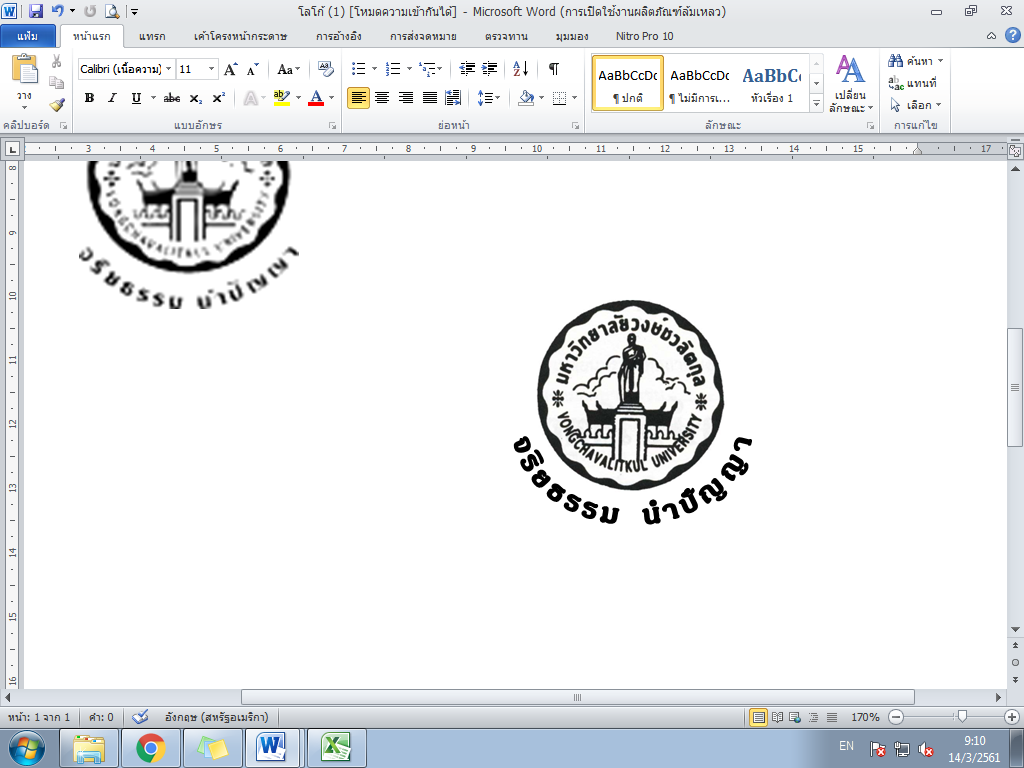 คู่มือการจัดทำแผนปฏิบัติการประจำปี มหาวิทยาลัยวงษ์ชวลิตกุล ปีการศึกษา 2563งานแผนและบริหารความเสี่ยงสำนักแผนและประกันคุณภาพมหาวิทยาลัยวงษ์ชวลิตกุลคำนำ	คู่มือการจัดทำแผนปฏิบัติการประจำปี มหาวิทยาลัยวงษ์ชวลิตกุลฉบับนี้ จัดทำขึ้นเพื่อให้ผู้ที่เกี่ยวข้องได้รับทราบ และถือปฏิบัติตาม โดยคู่มือฉบับนี้ประกอบด้วยขั้นตอนการนำแผนไปสู่การปฏิบัติ ขั้นตอนในการยื่นเสนอและดำเนินโครงการ และขั้นตอนในการกำกับติดตามผลการดำเนินโครงการตามแผนปฏิบัติการประจำปี เพื่อให้ผู้ปฏิบัติงานในแต่ละระดับทราบว่าจะต้องดำเนินงานอย่างไร สร้างความเข้าใจที่ตรงกันเพื่อให้เกิดความชัดเจน ถูกต้อง รวมทั้งช่วยให้ผู้บริหารใช้กำกับ ติดตาม การปฏิบัติงานของแต่ละหน่วยงานให้มีความสอดคล้องและเป็นไปในทางเดียวกัน 	งานแผนและบริหารความเสี่ยงหวังเป็นอย่างยิ่งว่าคู่มือฉบับนี้ จะสามารถช่วยให้คณาจารย์และบุคลากรนำไปใช้ประโยชน์ในการดำเนินโครงการภายใต้ความรับผิดชอบ  โดยอาจมีการปรับเปลี่ยนแก้ไขได้ในโอกาสต่อไปงานแผนและบริหารความเสี่ยงสำนักแผนและประกันคุณภาพสารบัญมหาวิทยาลัยวงษ์ชวลิตกุลได้จัดทำแผนยุทธศาสตร์ มหาวิทยาลัยวงษ์ชวลิตกุล ระยะ 20 ปี              (ปีการศึกษา 2561-2580) ที่ได้รับความเห็นชอบจากที่ประชุมสภามหาวิทยาลัยวงษ์ชวลิตกุล 
ในคราวประชุมครั้งที่ 5/2562 เมื่อวันที่ 28 กันยายน 2562 ขึ้น เพื่อเป็นทิศทางในการดำเนินงานอย่างเป็นระบบของคณะวิชาและสำนัก/ศูนย์ ในระยะ 5 ปีข้างหน้า โดยแบ่งการดำเนินงานออกเป็น 4 ระยะ ให้บรรลุวิสัยทัศน์ ดังนี้ระยะที่ 1  ปีการศึกษา 2563-2565เป้าหมาย Transformative Lifelong Learning Organization       การปฏิรูปองค์กรเพื่อก้าวสู่มหาวิทยาลัยแห่งการเรียนรู้ตลอดชีวิตระยะที่ 2  ปีการศึกษา 2566-2570เป้าหมาย Innovation for Lifelong Learning Universityมหาวิทยาลัยมีการพัฒนาผลงาน นวัตกรรมเพื่อการเรียนรู้ตลอดชีวิตระยะที่ 3  ปีการศึกษา 2571-2575เป้าหมาย ASEAN Innovation and Lifelong Universityมหาวิทยาลัยที่ได้รับการยอมรับระดับอาเซียนด้านนวัตกรรมและการเรียนรู้ตลอดชีวิตระยะที่ 4  ปีการศึกษา 2576-2580เป้าหมาย International Lifelong Education and Innovation มหาวิทยาลัยเอกชนที่มีคุณภาพระดับสากลสร้างสรรค์นวัตกรรมให้โอกาสทางการศึกษาเพื่อการเรียนรู้ตลอดชีวิตโดยการดำเนินงานในแต่ละปีการศึกษาคณะวิชาและสำนัก/ศูนย์ จะนำยุทธศาสตร์ของมหาวิทยาลัยไปเป็นหลักในการจัดทำแผนปฏิบัติการประจำปี เพื่อดำเนินพันธกิจให้สอดคล้องกับยุทธศาสตร์มหาวิทยาลัย	งานแผนและบริหารความเสี่ยงจึงได้จัดทำคู่มือการจัดทำแผนปฏิบัติการประจำปีนี้ไว้ เพื่อให้ผู้ปฏิบัติงานในแต่ละระดับทราบว่าจะต้องดำเนินงานอย่างไร  จึงจะใช้ทรัพยากรทั้งในด้านบุคลากร เวลา และงบประมาณให้ได้ประโยชน์สูงสุดตามแผนที่ได้วางไว้ รวมทั้งช่วยให้ผู้บริหารใช้กำกับการปฏิบัติงานของทุกหน่วยงานให้ปฏิบัติงานสอดคล้องและเป็นไปในแนวทางเดียวกัน และช่วยให้การประสานงานระหว่างหน่วยงานมีประสิทธิภาพ สามารถคาดการณ์ผลการปฏิบัติงานได้ตามขั้นตอน/กระบวนการของการพัฒนาแผนและการนำแผนสู่การปฏิบัติ	สำหรับขั้นตอนการจัดทำแผนปฏิบัติการประจำปี มหาวิทยาลัยวงษ์ชวลิตกุล เขียนเป็นผังงาน (Flowchart) ได้ดังนี้ขั้นตอนการจัดทำแผนปฏิบัติการประจำปี มหาวิทยาลัยวงษ์ชวลิตกุล ของงานแผนและบริหารความเสี่ยงขั้นตอนการจัดทำแผนปฏิบัติการประจำปี มหาวิทยาลัยวงษ์ชวลิตกุล ของงานแผนและบริหารความเสี่ยง (ต่อ)ขั้นตอนการจัดทำแผนปฏิบัติการประจำปี มหาวิทยาลัยวงษ์ชวลิตกุล ของงานแผนและบริหารความเสี่ยง (ต่อ)1. ผู้รับผิดชอบโครงการ คือ ผู้จัดทำโครงการ/กิจกรรมที่กำหนดตามแผนปฏิบัติการประจำปี 
โดยผู้รับผิดชอบโครงการทำความเข้าใจในโครงการและกิจกรรมให้เป็นไปตามประเด็นยุทธศาสตร์ เป้าประสงค์ กลยุทธ์ และดัชนีชี้วัด โดยสามารถปรึกษาผู้บังคับบัญชา/หรืองานแผนและบริหารความเสี่ยงได้โดยตรง	2. ผู้รับผิดชอบโครงการและผู้ดำเนินโครงการประชุมร่วมกันในการเขียนโครงการ/กิจกรรม โดยใช้ แบบฟอร์มการเขียนโครงการ (P02) ที่มีรหัสโครงการให้ถูกต้องตามที่ปรากฏในแผนปฏิบัติการประจำปี และใช้อัตราการเบิกจ่ายตามเกณฑ์ที่มหาวิทยาลัยกำหนด โดยผู้รับผิดชอบโครงการต้องเขียนโครงการ/กิจกรรมเพื่อขออนุมัติดำเนินโครงการล่วงหน้าอย่างน้อย 2 สัปดาห์  	3.  ยื่นเสนอโครงการ/กิจกรรมเพื่อขออนุมัติดำเนินการและเบิกจ่ายงบประมาณที่งานแผนและบริหารความเสี่ยง เพื่อตรวจสอบความถูกต้องในขั้นต้น ตรวจสอบความถูกต้อง ครบถ้วนของโครงสร้างการเขียนโครงการ และพิจารณารายละเอียดของงบประมาณตามประกาศของมหาวิทยาลัย แล้วจะเสนอผู้บริหารเป็นลำดับขั้นเพื่อขออนุมัติการดำเนินโครงการ	4.  เมื่อโครงการ/กิจกรรมได้รับการลงนามอนุมัติให้ดำเนินโครงการแล้ว งานแผนและบริหารความเสี่ยงจะแจ้งให้ผู้รับผิดชอบโครงการมารับโครงการไปดำเนินการจัดทำโครงการ/กิจกรรมตามที่ได้กำหนดไว้  ถ้าโครงการ/กิจกรรมใดมีความจำเป็นต้องใช้เงิน เพื่อใช้จ่ายในโครงการ/กิจกรรม ผู้รับผิดชอบโครงการจะต้องขออนุมัติยืมเงินตามขั้นตอนและระยะเวลาที่กำหนดตามสัญญาเงินยืมของมหาวิทยาลัย          5. เมื่อดำเนินโครงการ/กิจกรรมเสร็จสิ้น  ผู้รับผิดชอบโครงการจะต้องประเมินผลโครงการ 
สรุปค่าใช้จ่าย และรายงานผลตามแบบฟอร์มที่กำหนดให้ผู้รับผิดชอบงานแผนฯของหน่วยงานภายใน 2 สัปดาห์ หลังเสร็จสิ้นการดำเนินงาน	สำหรับขั้นตอนการดำเนินโครงการ/กิจกรรม และรายงานผลโครงการ เขียนเป็นผังงาน (Flowchart) ได้ดังนี้ขั้นตอนการดำเนินโครงการ/กิจกรรม และรายงานผลโครงการขั้นตอนการดำเนินโครงการ/กิจกรรม และประเมินผลโครงการ (ต่อ)มหาวิทยาลัยวงษ์ชวลิตกุลได้กำหนดให้งานแผนและบริหารความเสี่ยง มีหน้าที่ในการกำกับติดตามและรายงานผลการดำเนินงานตามแผนปฏิบัติการประจำปี โดยมีขั้นตอนการกำกับติดตามดังนี้	การกำกับติดตามแผนปฏิบัติการประจำปี งานแผนและบริหารความเสี่ยงตรวจสอบปฏิทินการดำเนินโครงการในแต่ละเดือน เพื่อกำกับให้
แต่ละหน่วยงานดำเนินโครงการตามเวลาที่กำหนดไว้สำหรับโครงการ/กิจกรรมที่ดำเนินการแล้วเสร็จ ผู้รับผิดชอบงานแผนฯของหน่วยงานติดตามให้ผู้รับผิดชอบโครงการส่งรายงานผลการดำเนินโครงการตามแบบฟอร์มรายงานผลการดำเนินโครงการตามแผนปฏิบัติการประจำปี สำหรับผู้รับผิดชอบโครงการ (P03) ภายใน 2 สัปดาห์หลังสิ้นสุดการดำเนินโครงการงานแผนและบริหารความเสี่ยงติดตามให้ผู้รับผิดชอบงานแผนฯของหน่วยงาน รายงานผลการดำเนินโครงการตามแผนปฏิบัติการประจำปีของหน่วยงาน ทุก 3 เดือน ตามแบบฟอร์มรายงานผลการดำเนินโครงการตามแผนปฏิบัติการประจำปี สำหรับหน่วยงาน (P04) พร้อมทั้งติดตามและประเมินผลการดำเนินงานตามตัวชี้วัดของแผนยุทธศาสตร์มหาวิทยาลัยวงษ์ชวลิตกุลปีละ 1 ครั้งโครงการ/กิจกรรมที่ไม่ได้ดำเนินการ ผู้รับผิดชอบโครงการ/ผู้รับผิดชอบงานแผนฯของหน่วยงานต้องทำบันทึกข้อความเสนอรองอธิการบดีฝ่ายแผนและพัฒนา เพื่อขอยกเลิกพร้อมชี้แจงเหตุผล ทั้งนี้การขอยกเลิกโครงการจะต้องดำเนินการภายในระยะเวลาที่กำหนดไว้ในโครงการหรือเดือนกุมภาพันธ์ของปีการศึกษานั้นงานแผนและบริหารความเสี่ยงรวบรวม วิเคราะห์และรายงานผลการดำเนินโครงการตามแผนปฏิบัติการประจำปี มหาวิทยาลัยวงษ์ชวลิตกุลทุก 6, 9 และ 12 เดือน เสนอที่ประชุมรองอธิการบดี คณะกรรมการบริหารมหาวิทยาลัยและกรรมการสภามหาวิทยาลัยตามลำดับ เมื่อได้รับความเห็นชอบจากที่ประชุมกรรมการสภามหาวิทยาลัยวงษ์ชวลิตกุลแล้ว งานแผนและบริหารความเสี่ยงนำรายงานดังกล่าวส่งให้แต่ละหน่วยงานเพื่อเป็นข้อมูลในการจัดทำแผนปฏิบัติการในปีต่อไปสำหรับขั้นตอนการกำกับติดตามการดำเนินโครงการตามแผนปฏิบัติการประจำปี มหาวิทยาลัยวงษ์ชวลิตกุลเขียนเป็นผังงาน (Flowchart) ได้ดังนี้ขั้นตอนการกำกับติดตามการดำเนินโครงการตามแผนปฏิบัติการประจำปี มหาวิทยาลัยวงษ์ชวลิตกุล1. การจัดทำโครงการที่ไม่ได้กำหนดไว้ในแผนปฏิบัติการประจำปี มหาวิทยาลัยวงษ์ชวลิตกุลสำหรับหน่วยงานที่ต้องการจัดโครงการที่ไม่ได้กำหนดไว้ในแผนปฏิบัติการประจำปี มหาวิทยาลัยวงษ์ชวลิตกุลที่ผ่านความเห็นชอบจากสภามหาวิทยาลัยแล้ว ทั้งนี้มหาวิทยาลัยเรียกว่า “โครงการเพิ่มเติม” โดยมีแนวทางการขออนุมัติโครงการเพื่อดำเนินงานตามระบบ ดังนี้	1.1 จัดทำรายละเอียดโครงการและแบบยื่นเสนอโครงการ ตามแบบฟอร์มเสนอโครงการ (P01) และ แบบฟอร์มการเขียนโครงการ (P02) แล้วนำส่งที่งานแผนและบริหารความเสี่ยงเพื่อขออนุมัติโครงการ	1.2 เมื่อโครงการได้รับการอนุมัติแล้ว ผู้รับผิดชอบโครงการจึงดำเนินการขั้นต่อไป ทั้งในการยืมเงิน
ทดรองจ่าย และ/หรือเบิกทรัพยากรที่ใช้ในการดำเนินโครงการ2. กรณีมีการปรับเปลี่ยนชื่อ รายละเอียด โครงการ/กิจกรรม ระยะเวลา งบประมาณ โครงการในแผนปฏิบัติการประจำปีหรือโครงการที่ผ่านการอนุมัติตามขั้นตอนแล้ว	แนวทางการขออนุมัติดำเนินงาน  ดังนี้ 	2.1 จัดทำบันทึกข้อความเสนอรองอธิการบดีฝ่ายแผนละพัฒนา เพื่อขออนุมัติปรับแผนงานโครงการ โดยแจ้งรายละเอียดที่ต้องการปรับพร้อมชี้แจงเหตุผล 	2.2 เมื่อได้รับการอนุมัติ ผู้รับผิดชอบโครงการจึงดำเนินงานตามขั้นตอนที่กำหนดต่อไป และสำเนาบันทึกข้อความและโครงการที่ปรับใหม่ให้งานแผนและบริหารความเสี่ยง 1 ชุด3. การยกเลิกโครงการตามแผนปฏิบัติการประจำปี มหาวิทยาลัยวงษ์ชวลิตกุล	ให้ผู้รับผิดชอบโครงการหรือผู้รับผิดชอบงานแผนของหน่วยงาน จัดทำบันทึกข้อความเสนอรองอธิการบดีฝ่ายแผนและพัฒนา เพื่อขอยกเลิกโครงการ พร้อมชี้แจงเหตุผล โดยต้องขอยกเลิกโครงการภายในระยะเวลาที่กำหนดไว้ในโครงการหรือเดือนกุมภาพันธ์ของปีการศึกษานั้น มิเช่นนั้นจะถือว่าเป็นโครงการที่ไม่ได้ดำเนินการ4. การขออนุมัติยืม – คืนเงินเพื่อสำรองจ่ายในการดำเนินโครงการ/กิจกรรม	สำหรับโครงการ/กิจกรรมใดที่มีความจำเป็นต้องใช้เงินสดเพื่อสำรองจ่ายในการดำเนินงาน  ผู้รับผิดชอบโครงการจะต้องขออนุมัติยืมเงินจากมหาวิทยาลัยโดยมีขั้นตอนดังนี้	4.1 ผู้รับผิดชอบโครงการจะต้องขออนุมัติยืมเงินล่วงหน้าอย่างน้อย 7 วัน	4.2 ในการขออนุมัติยืมเงิน มีขั้นตอนดังนี้ 		4.2.1 เขียนใบยืมเงินทดรองจ่ายตามแบบฟอร์มที่กำหนดโดยงานการเงิน		4.2.2 แนบโครงการที่ได้รับการอนุมัติแล้ว 1 ชุด ไปพร้อมกับใบยืมเงินทดรองจ่าย 4.2.3 ผู้รับผิดชอบโครงการต้องสรุปค่าใช้จ่ายที่ใช้ในการดำเนินงานและคืนเงินเหลือจ่ายให้เสร็จสิ้นภายใน 7 วันหลังเสร็จสิ้นโครงการ/กิจกรรมตามแบบฟอร์มใบคืนเงินทดรอง 5. การจัดซื้อพัสดุในการดำเนินโครงการ กิจกรรม	ผู้รับผิดชอบโครงการจะต้องดำเนินการขออนุมัติจัดซื้อหรือจัดจ้างพัสดุล่วงหน้าตามแบบความต้องการขอใช้พัสดุก่อนจัดทำโครงการ/กิจกรรมอย่างน้อย 7 วัน 6. การเบิกค่าใช้จ่ายในการดำเนินโครงการตามแผนปฏิบัติการและแผนงาน	ในการจัดทำโครงการ/กิจกรรมต่างๆ จะต้องมีการเบิกจ่ายเงินงบประมาณในการดำเนินงาน สำหรับอัตราการเบิกเงินที่จะนำไปใช้ในการดำเนินงานนั้น มหาวิทยาลัยใช้อัตราการเบิกเงินตามประกาศมหาวิทยาลัยวงษ์ชวลิตกุล ได้แก่6.1 ประกาศมหาวิทยาลัยวงษ์ชวลิตกุล เรื่อง เกณฑ์การเบิกอาหารกลางวัน อาหารว่าง เครื่องดื่ม และน้ำดื่ม ประกาศ ณ วันที่ 2 กรกฎาคม 25626.2 ประกาศมหาวิทยาลัยวงษ์ชวลิตกุล เรื่อง อัตราค่าใช้จ่ายของมหาวิทยาลัยวงษ์ชวลิตกุล ประกาศ ณ วันที่ 21 ธันวาคม 25606.3 ประกาศมหาวิทยาลัยวงษ์ชวลิตกุล เรื่อง อัตราค่าเช่าสถานที่มหาวิทยาลัยวงษ์ชวลิตกุล ประกาศ ณ วันที่ 4 พฤษภาคม 2560แผนกลยุทธ์ มหาวิทยาลัยวงษ์ชวลิตกุล ระยะที่ 1 (ปีการศึกษา 2563-2565)ตัวชี้วัด, ค่าเป้าหมายในปีการศึกษา 2563, Strategic Project และหน่วยงานที่รับผิดชอบยุทธศาสตร์ที่ 1 การพัฒนาหลักสูตรนวัตกรรม เพื่อตอบสนองต่อการเรียนรู้ตลอดชีวิต ยุทธศาสตร์ที่ 2  การสร้างงานวิจัยเชิงนวัตกรรมที่มี Impact สูงต่อประเทศ  ยุทธศาสตร์ที่  3  การพัฒนานวัตกรรมบริการวิชาการสู่ชุมชนและสังคมเพื่อความมั่นคง มั่งคั่ง และยั่งยืนยุทธศาสตร์ที่ 4  การทำนุบำรุงศิลปวัฒนธรรมและอนุรักษ์ทรัพยากรธรรมชาติและสิ่งแวดล้อมยุทธศาสตร์ที่ 5  การพัฒนาระบบบริหารจัดการที่ทันสมัยและมีประสิทธิภาพโดยใช้หลักธรรมาภิบาลภาคผนวกภาคผนวก ก เอกสารประกอบการเขียนและยื่นเสนอโครงการแบบฟอร์มเสนอโครงการ (P01)แบบฟอร์มการเขียนโครงการ (P02)รายละเอียดการเขียนโครงการประกาศมหาวิทยาลัยวงษ์ชวลิตกุล เรื่อง เกณฑ์การเบิกอาหารกลางวัน อาหารว่าง เครื่องดื่ม และน้ำดื่ม ประกาศ ณ วันที่ 2 กรกฎาคม 2562ประกาศมหาวิทยาลัยวงษ์ชวลิตกุล เรื่อง อัตราค่าใช้จ่ายของมหาวิทยาลัยวงษ์ชวลิตกุล 
ประกาศ ณ วันที่ 21 ธันวาคม 2560ประกาศมหาวิทยาลัยวงษ์ชวลิตกุล เรื่อง อัตราค่าเช่าสถานที่มหาวิทยาลัยวงษ์ชวลิตกุล 
ประกาศ ณ วันที่ 4 พฤษภาคม 2560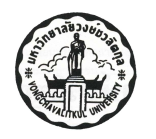 มหาวิทยาลัยวงษ์ชวลิตกุลแบบเสนอโครงการวันที่..............เดือน................................พ.ศ...............      เรื่อง  ขอเสนอโครงการเรียน  .................................................................................สิ่งที่ส่งมาด้วย   รายละเอียดโครงการ  จำนวน ……………  ฉบับข้าพเจ้า........................................................................ตำแหน่ง.............................................................คณะ/สำนัก/ศูนย์.....................................ขอเสนอโครงการ................................................................................................................................................................................................................รหัสโครงการ.........................................................กิจกรรมทั้งหมดจำนวน ........... กิจกรรม โดยเสนอขออนุมัติดังนี้  กิจกรรมที่ ………………………………………………………………………………………………งบประมาณ…………………..……….บาทกิจกรรมที่ ………………………………………………………………………………………………งบประมาณ…………………..……….บาทกิจกรรมที่ ………………………………………………………………………………………………งบประมาณ…………………..……….บาทกิจกรรมที่ ………………………………………………………………………………………………งบประมาณ…………………..……….บาทซึ่งจะดำเนินโครงการในวันที่.........เดือน...........................พ.ศ............เสนอของบประมาณทั้งสิ้น................................บาท(…………………………..………………………………………………………..)  โดยรายละเอียดของโครงการได้แนบมาพร้อมนี้		จึงเรียนมาเพื่อโปรดพิจารณา(……………………………………..……………….)ตำแหน่ง.......................................ผู้เสนอโครงการ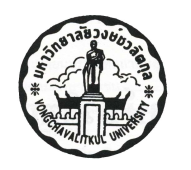                                               แบบฟอร์มการเขียนโครงการ                 เชิงรุก    ประจำรหัสโครงการ.............................  1.  ยุทธศาสตร์ที่ ..........................................................................................2.  กลยุทธ์ที่ ...................................................................................................3.  โครงการ     ตามแผน        เพิ่มเติม     ชื่อโครงการ..................................................................................................................................................4.  ผู้รับผิดชอบโครงการ (ระบุชื่อ + หน่วยงาน)................................................................................................5.  หลักการและเหตุผล………………………………………………………………………………………………………………………………………………………………………………………………………………………………………………………………………………………………………………………………………………………………………………………………………………………………………………………………………………6.  วัตถุประสงค์……………………………………………………………………………………………………………………………………………………………………………………………………………………………………………………………………………………………………………………7.  ขอบเขต   7.1  กลุ่มเป้าหมาย....................................................................................................................................   7.2  พื้นที่เป้าหมาย..................................................................................................................................8.  กิจกรรม/วิธีดำเนินงาน8.1.......................................................................................................................................................................8.2.......................................................................................................................................................................9. ระยะเวลาดำเนินการ	 ภาคการศึกษา/ปีการศึกษา..................................     วัน/เดือน/ปี.........................................10. ผลผลิต (Output)  และ ผลลัพธ์ (Outcome) และประโยชน์ที่ได้รับ     10.1 ผลผลิต(output)1)............................................................................................................................................................2)............................................................................................................................................................     10.2 ผลลัพธ์ (outcome) และประโยชน์ที่ได้รับ1)..........................................................................................................................................................2)..........................................................................................................................................................11.  ตัวชี้วัดความสำเร็จของโครงการ12. ความสอดคล้องกับตัวชี้วัดของการประกันคุณภาพการศึกษา,แผนกลยุทธ์ มว. และสภาวิชาชีพ     12.1 ตัวบ่งชี้ สกอ. ......................................................................................................     12.2 ดัชนีชี้วัด (KPIs) ในแผนยุทธศาสตร์ มว. .............................................................     12.3 ตัวบ่งชี้สภาวิชาชีพ (ถ้ามี) ....................................................................................13.  ทรัพยากรที่ต้องใช้ (ระบุรายการและจำนวน)............................................................................................................................................................................................................................................................................................................................................................14.  ความเสี่ยงของโครงการ	14.1  ระบุความเสี่ยง............................................................................................................................................................................................................................................................................................................................................................ 	14.2  แนวทางการแก้ปัญหา............................................................................................................................................................................................................................................................................................................................................................15.  การปรับปรุงโครงการจากข้อเสนอแนะครั้งที่ผ่านมา..........................................................................................................................................................................................................................................................................................................................................................................................................................................................................................................................................16.  งบประมาณ (ตามประกาศเกณฑ์ค่าใช้จ่ายมหาวิทยาลัยวงษ์ชวลิตกุล ลงวันที่..........................................)มีต่อ/ค่าที่พัก....ลงชื่อ........................................................................ผู้รับผิดชอบโครงการ                                	        (...........................................................)                                                     ........./........................./..............รายละเอียดการเขียนโครงการ1. แบบเสนอโครงการ (P01) เพื่อขออนุมัติการดำเนินโครงการ กิจกรรม และการใช้งบประมาณ  โดยในเนื้อหาให้ระบุ	- ชื่อผู้เสนอโครงการ	- คณะวิชา/สำนัก/ศูนย์- ชื่อโครงการ	- รหัสโครงการ	- กิจกรรม	- วัน เวลา ในการจัดโครงการ	- จำนวนงบประมาณ	เมื่อผู้รับผิดชอบโครงการต้องการยื่นเสนอโครงการเพื่อขออนุมัติการดำเนินงานและการใช้งบประมาณ ให้ใช้แบบเสนอโครงการ (P01) คู่กับ แบบฟอร์มการเขียนโครงการ (P02) โดยนำส่งเอกสารที่งานแผนและบริหารความเสี่ยง2. แบบฟอร์มการเขียนโครงการ (P02) ประกอบไปด้วยหัวข้อต่อไปนี้	2.1 ประเภทโครงการ  ให้ทำเครื่องหมาย  ลงในช่องสี่เหลี่ยมระบุว่าเป็นโครงการเชิงรุก หรือโครงการประจำ ประจำ คือ โครงการ/กิจกรรมที่ต้องทำอย่างต่อเนื่อง ลักษณะงานมีการทำงานแบบเดิมๆทุกปีเชิงรุก  คือ โครงการ/กิจกรรมที่มีลักษณะเฉพาะ มีการเปลี่ยนแปลงกิจกรรมต่างๆ ที่เกิดจากการเล็งเห็นถึงปัญหาหรือโอกาส  พร้อมทั้งลงมือจัดการกับปัญหานั้นๆด้วยวิธีที่สร้างสรรค์และแปลกใหม่ เพื่อให้เกิดผลลัพธ์ที่แตกต่างจากเดิม ก่อให้เกิดการขับเคลื่อนยุทธศาสตร์ของมหาวิทยาลัย	2.2 รหัสโครงการ ประกอบไปด้วย ตัวย่อของหน่วยงาน (จากเลขที่หนังสือ ข้อมูลจากสำนักอธิการบดี) ลำดับยุทธศาสตร์ และลำดับโครงการ 2.3 ยุทธศาสตร์ที่: ให้ระบุยุทธศาสตร์ที่โครงการ/กิจกรรมนั้นมีความสอดคล้อง (บางโครงการอาจสอดคล้องมากกว่า 1 ยุทธศาสตร์โดยดูรายละเอียดยุทธศาสตร์ ในส่วนที่ 4 เล่มแผนยุทธศาสตร์มหาวิทยาลัยวงษ์ชวลิตกุล ปีการศึกษา 2560-2564 (ฉบับทบทวน พ.ศ. 2560)2.4 กลยุทธ์: ให้ระบุกลยุทธ์ที่โครงการ/กิจกรรมนั้นมีความสอดคล้อง (อาจมีได้หลายกลยุทธ์) โดยดูรายละเอียดกลยุทธ์ในส่วนที่ 4 เล่มแผนยุทธศาสตร์มหาวิทยาลัยวงษ์ชวลิตกุล ปีการศึกษา 2560-2564 
(ฉบับทบทวน พ.ศ. 2560)2.5 โครงการ   ให้ทำเครื่องหมาย  ลงในช่องสี่เหลี่ยมระบุว่าเป็นโครงการตามแผน หรือโครงการ เพิ่มเติม     	      ชื่อโครงการ: ควรตั้งชื่อโครงการให้สอดคล้องกับกิจกรรมที่จะดำเนินการ เมื่ออ่านสามารถเข้าใจในทันที ความยาวของชื่อเรื่องไม่ควรยาวเกินไป 	กิจกรรมย่อย: ถ้าในโครงการมีกิจกรรมย่อยที่จำเป็นต้องแยกงบประมาณในการจัดกิจกรรมแต่ละครั้ง ขอให้ระบุชื่อกิจกรรมย่อยภายใต้ชื่อโครงการ และเขียนงบประมาณแยกกิจกรรม2.6 ผู้รับผิดชอบโครงการ: ให้ระบุชื่ออาจารย์ผู้รับผิดชอบโครงการ และหน่วยงานที่สังกัด 
เพื่อให้สามารถติดต่อประสานงานเกี่ยวกับโครงการได้สะดวก2.7  หลักการและเหตุผล: อธิบายที่มาของการจัดกิจกรรม เหตุผลความจำเป็นในการจัดกิจกรรม ประเด็นปัญหา/ความต้องการ  เขียนแนวทาง/วิธีการในการแก้ปัญหา อธิบายว่าจะทำกิจกรรมกับใคร ทำแล้วจะได้ประโยชน์อย่างไร  มีความยาว 1 ย่อหน้า หรือมากกว่านั้น แต่ให้กระชับแต่สื่อความหมายที่ชัดเจน2.8  วัตถุประสงค์: เขียนเป็นแบบรายข้อ (มีได้มากกว่า 1 ข้อ) หรือเขียนแบบบรรยาย ต้องระบุชัดเจน เข้าใจง่าย ระบุความต้องการที่จะกระทำ มีลักษณะเป็นเชิงปฏิบัติการ ชี้แนวทางในการปฏิบัติ 
เป็นประโยชน์แท้จริง	2.9  ขอบเขต   		กลุ่มเป้าหมาย  ให้ระบุกลุ่มหรือบุคคลที่การดำเนินกิจกรรมในโครงการมีส่วนเกี่ยวข้อง 
และให้ระบุจำนวนของกลุ่มหรือบุคคลด้วย  เช่น นักศึกษาชั้นปีที่ 4  จำนวน 100 คน,  อาจารย์ จำนวน 20 คน,  วิทยากร จำนวน 2 คน เป็นต้น ซึ่งจะช่วยให้สามารถคำนวณค่าใช้จ่ายต่างๆได้อย่างเหมาะสม   		พื้นที่เป้าหมาย  ให้ระบุพื้นที่ที่จะดำเนินโครงการ/กิจกรรม 2.10  กิจกรรม/วิธีดำเนินงาน: ควรเขียนให้เห็นว่าจะจัดกิจกรรมอะไร เพื่อเป็นแนวทางในการวางแผนจัดทำงบประมาณบรรยาย 4 ครั้ง/ปี หัวข้อ..........................................................................จัดนิทรรศการ……………………………………………………………………………….อบรมเชิงปฏิบัติการ ทุก 2 เดือน หัวข้อ...................................................ประกวดคำขวัญและคลิปวีดีโอเรื่อง..........................................................จัดเวทีนำเสนอและประกวดผลงานภายนอกมหาวิทยาลัย......................จัดคลินิกให้บริการคำปรึกษาการทำวิจัย………………………………………......จัดซื้อหนังสือ.......... (จำนวน 350 เล่ม)..........................................จัดซื้อหุ่น และครุภัณฑ์ (จำนวน 47 รายการ) .........................................การเขียนกิจกรรม/วิธีการดำเนินงานไม่ควรเขียนรายละเอียดงานที่ต้องทำประจำอยู่แล้วหรืออยู่ในกระบวนการทำงาน เช่น ประชุมคณะทำงานเพื่อเตรียมความพร้อม, วางแผนปรึกษาหารือ, ดำเนินการเขียนโครงการ, เสนอขออนุมัติโครงการ, ประชุมชี้แจงคณะกรรมการดำเนินงาน, ประสานงานเรื่องสถานที่, กำหนดวันเวลาและเตรียมการ, จัดเตรียมสิ่งของที่จะทำกิจกรรม, ดำเนินกิจกรรม เป็นต้น  2.11 ระยะเวลาดำเนินการ: ให้ระบุภาคการศึกษา/ปีการศึกษา และวัน เดือน ปี เวลา สถานที่ 
ในการจัดกิจกรรม ผลผลิต (Output)  และ ผลลัพธ์ (Outcome) และประโยชน์ที่ได้รับผลผลิต (output): ผลผลิตตอบคำถามว่าได้รับอะไรจากการดำเนินงาน (What) และเกณฑ์ที่คาดหวังเมื่อดำเนินโครงการเสร็จแล้ว มีลักษณะเป็นรูปธรรมสามารถวัดผลการดำเนินงานได้ ในเชิงปริมาณ คุณภาพ เวลา และค่าใช้จ่าย/ต้นทุน เช่น จำนวนคนเข้าร่วมที่ได้รับการอบรมร้อยละ 80 ของกลุ่มเป้าหมาย, จำนวนคนที่เข้าร่วมปรับเปลี่ยนพฤติกรรมสุขภาพร้อยละ 100 หรือความรู้ของผู้เข้าร่วมโครงการเพิ่มขึ้น
ร้อยละ 70 เป็นต้นผลลัพธ์ (outcome) และประโยชน์ที่ได้รับ: ผลลัพธ์ตอบคำถามว่า ทำไมจึงต้องดำเนินการให้ได้ผลผลิตนั้น (Why) ผลที่เกิดขึ้นอย่างต่อเนื่องจากการดำเนินโครงการเสร็จสิ้นไปแล้ว และความคาดหวังในระยะยาว เช่น คนมีสุขภาพดีขึ้น, นักศึกษากลุ่มที่มีผลการเรียนต่ำมีผลการเรียนดีขึ้นและมีความสุขในการเรียน หรือได้บัณฑิตที่มีคุณลักษณะที่พึงประสงค์2.13 ตัวชี้วัดความสำเร็จของโครงการ: คือการกำหนดตัวชี้วัดความสำเร็จ/ผลลัพธ์ของการดำเนินงานตัวชี้วัด: สามารถวัดผลการดำเนินงานได้ ในเชิงปริมาณ คุณภาพ เวลา และค่าใช้จ่าย/ต้นทุน   	เชิงปริมาณ (รูปธรรม): จำนวนคน จำนวนเงิน จำนวนผลงาน เชิงคุณภาพ (นามธรรม): ความพึงพอใจ การเปลี่ยนแปลงพฤติกรรม คุณภาพชีวิต การกำหนดค่าเป้าหมาย/เกณฑ์ที่ต้องการให้บรรลุเป้าหมายหลังการจัดโครงการจะสามารถนำไปใช้ตอบได้ว่าโครงการบรรลุตามวัตถุประสงค์หรือไม่การกำหนดตัวชี้วัดควรดูการตั้งค่าเป้าหมายในแผนปฏิบัติการประจำปีของหน่วยงาน 
แผนยุทธศาสตร์มหาวิทยาลัย (รายปี) และเกณฑ์ของสภาวิชาชีพร่วมด้วย เช่นจำนวนนักศึกษาเข้าพบอาจารย์ประจำชั้นและอาจารย์ที่ปรึกษาไม่น้อยกว่าร้อยละ 70 ของนักศึกษาทั้งหมดร้อยละ 70 นักศึกษาที่มีผลการเรียนต่ำได้รับการวางแผนดูแลจากอาจารย์ที่ปรึกษาและอาจารย์ผู้รับผิดชอบรายวิชาอย่างน้อยร้อยละ 80 ของนักศึกษาแกนนำที่ปรึกษาเพื่อน มีระดับความรู้ผ่านเกณฑ์หลังจากได้รับการอบรมพัฒนาความรู้ผลการประเมินความพึงพอใจของนักศึกษาต่อสิ่งสนับสนุนการเรียนรู้ อยู่ในระดับดี (คะแนน ≥ 3.51)ร้อยละ 50 ของนักศึกษาสอบผ่านใบประกอบวิชาชีพ ร้อยละ 20 ของผลงานวิจัย/งานสร้างสรรค์ที่ตีพิมพ์เผยแพร่ระดับชาติและนานาชาติต่ออาจารย์ประจำ  วิธีการประเมินผล: ระบุวิธีที่จะใช้ประเมินผลแต่ละกิจกรรม  เช่น การบันทึกจำนวนนักศึกษาที่เข้าร่วมโครงการ การประเมินความพึงพอใจจากการเข้าร่วมกิจกรรมการประเมินคุณลักษณะบัณฑิตที่พึงประสงค์ตามกรอบมาตรฐานคุณวุฒิระดับอุดมศึกษา การประเมินตนเองเกี่ยวกับทักษะการเรียนรู้ในศตวรรษที่ 21การประเมินความรู้ที่ได้รับจากการเข้าร่วมโครงการ  แบบประเมินผล: เป็นหลักฐานที่ใช้ประเมินโครงการ/กิจกรรม ซึ่งประเมินหลังเสร็จจากการจัดกิจกรรมหรือระหว่างจัดกิจกรรม ประเมินเพื่อพัฒนางาน และ หรือ ความสนใจ การได้รับความรู้ของผู้เข้าร่วมโครงการ ฯลฯ เช่นแบบบันทึกผู้เข้าร่วมโครงการแบบประเมินความพึงพอใจในการทำกิจกรรมแบบประเมินความรู้ที่ได้รับจากการเข้าร่วมโครงการแบบประเมินคุณลักษณะของบัณฑิตตามกรอบมาตรฐานคุณวุฒิระดับอุดมศึกษาแบบประเมินสมรรถนะทักษะการเรียนรู้ในศตวรรษที่ 21ตัวอย่างการเขียนตัวชี้วัดความสำเร็จของโครงการ              2.14 ความสอดคล้องกับตัวชี้วัดของการประกันคุณภาพการศึกษา, แผนกลยุทธ์ มว. และสภาวิชาชีพให้ระบุว่าโครงการ/กิจกรรมนั้น สอดคล้องกับดัชนีชี้วัดใดบ้าง (สกอ.,  KPIs แผนยุทธศาสตร์ มว., หรือสภาวิชาชีพ (ถ้ามี)  เช่น สกอ.: - ตัวบ่งชี้ที่ 1.5 การบริการนักศึกษาระดับปริญญาตรี  (ระดับคณะ)- ตัวบ่งชี้ที่ 3.2 การส่งเสริมและพัฒนานักศึกษา (ระดับหลักสูตร)- ตัวบ่งชี้ที่ 3.3 ผลลัพธ์ที่เกิดกับนักศึกษา(ระดับหลักสูตร)KPIs แผนยุทธศาสตร์ มว. (ตัวชี้วัดจะสอดคล้องกับกลยุทธ์ที่โครงการ/กิจกรรมระบุในข้อ 2):	ยุทธศาสตร์ที่ 1 ผลิตบัณฑิต สนองความต้องการของสังคมและตลาดแรงงาน	กลยุทธ์ที่ 1.1.1 ส่งเสริม/สนับสนุนการทบทวนวิชาชีพให้กับนักศึกษาชั้นปีสุดท้าย- ร้อยละของนักศึกษาสอบผ่านใบประกอบวิชาชีพกลยุทธ์ที่ 1.3.1 สรรหา ส่งเสริมและสนับสนุนอาจารย์ประจำให้มีคุณสมบัติตามเกณฑ์มาตรฐาน	- ร้อยละของอาจารย์ที่ดำรงตำแหน่งทางวิชาการสภาวิชาชีพ: ตัวบ่งชี้ที่ 9 การพัฒนาอาจารย์	     	 ตัวบ่งชี้ที่ 14 การพัฒนานักศึกษา2.15  ทรัพยากรที่ต้องใช้ :ระบุรายการและจำนวนของวัสดุ อุปกรณ์ที่ต้องการใช้  (ไม่ใช่ทรัพยากรบุคคล)2.16  ความเสี่ยงของโครงการ 		ระบุความเสี่ยง : ให้ระบุความเสี่ยงที่อาจเกิดขึ้นในการดำเนินโครงการแนวทางการแก้ปัญหา :	ให้ระบุแนวทาง/วิธีการแก้ไขความเสี่ยงที่คาดว่าจะเกิดขึ้น2.17 การปรับปรุงโครงการจากข้อเสนอแนะครั้งที่ผ่านมา : ให้ระบุข้อเสนอแนะและการปรับปรุงการดำเนินงานในครั้งนี้2.18 งบประมาณ (ตามประกาศเกณฑ์ค่าใช้จ่ายมหาวิทยาลัยวงษ์ชวลิตกุล ลงวันที่.........................)ประมาณการรายได้:  รายได้จากมหาวิทยาลัยวงษ์ชวลิตกุล (เบิกจากงานการเงิน)      รายได้จากแหล่งอื่นๆ (ระบุ...........................................)ประมาณการรายจ่าย: หมวดค่าตอบแทน หมวดค่าใช้สอย หมวดค่าวัสดุ ค่าสาธารณูปโภค      งบอื่นๆ ให้ระบุรายละเอียดให้ชัดเจน เช่น ค่าอาหารกลางวัน 
(.....คน X……บาท X…….มื้อ)ความหมายของคำในแบบฟอร์มเบิกจ่าย หมายถึง งบประมาณที่เป็นตัวเงิน ซึ่งผู้รับผิดชอบโครงการต้องการเบิกเงินสดมาสำหรับใช้จ่าย หรือซื้อของต่างๆเอง เช่น ค่าตอบแทนวิทยากร ค่าเบี้ยเลี้ยง ค่าน้ำมันรถ  ค่าที่พัก ค่าอาหาร (กรณีจัดหาเอง) ค่าลงทะเบียนเข้าร่วมประชุมไม่เบิกจ่าย/ให้มหาวิทยาลัยจัดหาให้ หมายถึง งบประมาณที่เป็นตัวเงินแต่ไม่มีการเบิกเงินมาใช้ โดยให้มหาวิทยาลัยเป็นผู้จัดหาให้ เช่น ค่าอาหารกลางวัน ค่าอาหารว่าง ค่าน้ำดื่ม ค่าวัสดุอุปกรณ์ ค่าจัดทำป้ายอบรม ค่ารถมหาวิทยาลัย ค่าวัสดุสำนักงาน ค่าถ่ายเอกสาร ค่าทำความสะอาดห้องประชุม ค่าใช้จ่ายในการบันทึกภาพ (ค่าบริการจากคณะนิเทศศาสตร์) 	งบอ้อม/ไม่เป็นตัวเงิน หมายถึง งบประมาณที่ไม่มีการใช้จ่ายเงินเกิดขึ้นจริง เช่น ค่าเช่าห้องเรียน ค่าเช่าห้องประชุม ค่าเช่าอุปกรณ์ต่างๆ (เครื่องคอมพิวเตอร์, เครื่องฉายภาพ 3 มิติ, เครื่องฉายทึบแสง) 	(ที่มา: งานการเงิน สำนักการคลัง วันที่ 20 พฤศจิกายน 2561)	การเขียนโครงการควรคำนวณค่าใช้จ่ายที่เบิกจ่ายจริงให้เหมาะสมในการจัดกิจกรรม  ตามความจำเป็น ไม่ควรตั้งงบประมาณมากหรือน้อยเกินไป 2.19 ลงชื่อผู้รับผิดชอบโครงการหมายเหตุ กิจกรรมใดที่มีกำหนดการ ให้จัดทำกำหนดการคร่าวๆแนบท้ายโครงการด้วย  เพื่อความรวดเร็วในการทำความเข้าใจ และอนุมัติโครงการหน้าคำนำ…………………………………………………………………………………………………………………………………..คำนำ…………………………………………………………………………………………………………………………………..กสารบัญ…………………………………………………………………………………………………………………………………สารบัญ…………………………………………………………………………………………………………………………………ขส่วนที่ 1 ขั้นตอนการจัดทำแผนและการนำแผนไปสู่การปฏิบัติ…………………………………………………….......ส่วนที่ 1 ขั้นตอนการจัดทำแผนและการนำแผนไปสู่การปฏิบัติ…………………………………………………….......1ส่วนที่ 2 ขั้นตอนการดำเนินโครงการตามแผนปฏิบัติการประจำปี มหาวิทยาลัยวงษ์ชวลิตกุล...................ส่วนที่ 2 ขั้นตอนการดำเนินโครงการตามแผนปฏิบัติการประจำปี มหาวิทยาลัยวงษ์ชวลิตกุล...................5ส่วนที่ 3 การกำกับติดตามการดำเนินโครงการตามแผนปฏิบัติการประจำปี มหาวิทยาลัยวงษ์ชวลิตกุลส่วนที่ 3 การกำกับติดตามการดำเนินโครงการตามแผนปฏิบัติการประจำปี มหาวิทยาลัยวงษ์ชวลิตกุล8ส่วนที่ 4 ข้อปฏิบัติที่เกี่ยวข้องกับการดำเนินโครงการที่ผู้รับผิดชอบโครงการต้องทราบและถือปฏิบัติ…..…ส่วนที่ 5 ตัวชี้วัด, ค่าเป้าหมายในปีการศึกษา 2563, Strategic Project และหน่วยงานที่รับผิดชอบ........ส่วนที่ 4 ข้อปฏิบัติที่เกี่ยวข้องกับการดำเนินโครงการที่ผู้รับผิดชอบโครงการต้องทราบและถือปฏิบัติ…..…ส่วนที่ 5 ตัวชี้วัด, ค่าเป้าหมายในปีการศึกษา 2563, Strategic Project และหน่วยงานที่รับผิดชอบ........1012ภาคผนวก………………………………………………………………………………………………………………………….…ภาคผนวก………………………………………………………………………………………………………………………….…29ภาคผนวก ก เอกสารประกอบการเขียนและการยื่นเสนอโครงการ.............................................................ภาคผนวก ก เอกสารประกอบการเขียนและการยื่นเสนอโครงการ.............................................................301. แบบเสนอโครงการ (P01)............................................................................................................312. แบบฟอร์มการเขียนโครงการ (P02)............................................................................................323. รายละเอียดการเขียนโครงการ....................................................................................................364. ประกาศมหาวิทยาลัยวงษ์ชวลิตกุล.............................................................................................         4.1 ประกาศมหาวิทยาลัยวงษ์ชวลิตกุล เรื่อง เกณฑ์การเบิกอาหารกลางวัน อาหารว่าง             เครื่องดื่ม และน้ำดื่ม ประกาศ ณ วันที่ 2 กรกฎาคม 2562...............................................4545    4.2 ประกาศมหาวิทยาลัยวงษ์ชวลิตกุล เรื่อง อัตราค่าใช้จ่ายของมหาวิทยาลัยวงษ์ชวลิตกุล 
         ประกาศ ณ วันที่ 21 ธันวาคม 2560...................................................................................46    4.3 ประกาศมหาวิทยาลัยวงษ์ชวลิตกุล เรื่อง อัตราค่าเช่าสถานที่มหาวิทยาลัยวงษ์ชวลิตกุล          ประกาศ ณ วันที่ 4 พฤษภาคม 2560.................................................................................49ภาคผนวก ข เอกสารประกอบการดำเนินโครงการ.....................................................................................ภาคผนวก ข เอกสารประกอบการดำเนินโครงการ.....................................................................................51แบบฟอร์มยืมเงินทดรองจ่าย.....................................................................................................52แบบฟอร์มเบิกวัสดุสำนักงาน.....................................................................................................53แบบฟอร์มเบิกของที่ระลึก.........................................................................................................54แบบฟอร์มคืนเงินทดรอง............................................................................................................56ตัวอย่างบันทึกข้อความขอปรับเปลี่ยนชื่อโครงการ....................................................................57ตัวอย่างบันทึกข้อความขอยกเลิกโครงการ................................................................................59ภาคผนวก ค เอกสารประกอบการกำกับติดตามผลการดำเนินโครงการ.....................................................ภาคผนวก ค เอกสารประกอบการกำกับติดตามผลการดำเนินโครงการ.....................................................621. P03 แบบฟอร์มรายงานผลการดำเนินโครงการตามแผนปฏิบัติการประจำปี (สำหรับผู้รับผิดชอบโครงการ).....................................................................................................................632. P04 แบบรายงานผลการดำเนินโครงการตามแผนปฏิบัติการประจำปี (สำหรับหน่วยงาน)……65ผังงาน(Flowchart)ขั้นตอน/วิธีการดำเนินการผู้ที่เกี่ยวข้องเอกสารที่เกี่ยวข้อง- ศึกษาและนำผลการดำเนินงานจากปีที่ผ่าน มาเป็นข้อมูลในการปรับปรุงแผนปฏิบัติการฯ- แปลงแผนยุทธศาสตร์ฯ เป็นแผนปฏิบัติการฯ- ศึกษาข้อมูลที่เกี่ยวข้องกับการจัดทำแผนฯ- งานแผนและบริหารความเสี่ยง- แผนกลยุทธ์ มหาวิทยาลัยวงษ์ชวลิตกุล- เอกสารที่เกี่ยวข้องกับการจัดทำแผน- ศึกษาและนำผลการดำเนินงานจากปีที่ผ่าน มาเป็นข้อมูลในการปรับปรุงแผนปฏิบัติการฯ- แปลงแผนยุทธศาสตร์ฯ เป็นแผนปฏิบัติการฯ- ศึกษาข้อมูลที่เกี่ยวข้องกับการจัดทำแผนฯ- งานแผนและบริหารความเสี่ยง- แผนกลยุทธ์ มหาวิทยาลัยวงษ์ชวลิตกุล- เอกสารที่เกี่ยวข้องกับการจัดทำแผน- นำผลที่ได้จากการรวบรวม/สังเคราะห์/วิเคราะห์ข้อมูล และนโยบายจากผู้บริหารระดับสูงมายกร่างแผนฯ ระดับมหาวิทยาลัย   * (กรณีปรับ/ทบทวนแผนยุทธศาสตร์)- งานแผนและบริหารความเสี่ยง
- คณะวิชา/สำนัก/ศูนย์
- รองอธิการบดีทุกฝ่าย- เอกสารยกร่างแผนยุทธศาสตร์- จัดทำคำสั่งแต่งตั้งคณะกรรมการดำเนินการจัดทำแผนปฏิบัติการฯ- งานแผนและบริหารความเสี่ยง- รองอธิการบดีฝ่ายแผนและพัฒนา- คำสั่งแต่งตั้งคณะกรรมการดำเนินการจัดทำแผนปฏิบัติการประจำปี- ประชุมชี้แจงการจัดทำแผนปฏิบัติการประจำปี- หน่วยงานจัดทำแผนปฏิบัติการและเขียนโครงการแล้วส่งที่งานแผนฯ- งานแผนและบริหารความเสี่ยง- คณะวิชา/สำนัก/ศูนย์- รายงานการประชุม- รายละเอียดโครงการของแต่ละหน่วยงาน- จัดทำ(ร่าง)คำสั่งแต่งตั้งคณะกรรมการพิจารณาโครงการตามแผนปฏิบัติการประจำปี- งานแผนและบริหารความเสี่ยง- รองอธิการบดีฝ่ายแผนและพัฒนา- คำสั่งแต่งตั้งคณะกรรมการพิจารณาโครงการตามแผนปฏิบัติการประจำปีผังงาน(Flowchart)ขั้นตอน/วิธีการดำเนินการผู้ที่เกี่ยวข้องเอกสารที่เกี่ยวข้อง- หน่วยงานนำเสนอแผนปฏิบัติการประจำปีต่อคณะกรรมการพิจารณาแผนฯ- ปรับปรุงแก้ไข - งานแผนและบริหารความเสี่ยง- คณะวิชา/สำนัก/ศูนย์- โครงการ- เสนอโครงการเพื่อบรรจุในแผนปฏิบัติการประจำปี- ผู้ที่รับผิดชอบงานแผนของหน่วยงาน- คณบดี/ผู้อำนวยการสำนัก- รายละเอียดโครงการฯจากผู้ที่รับผิดชอบงานแผนของหน่วยงาน- รวบรวมข้อมูลจากคณะ/ศูนย์/สำนัก- จัดทำ (ร่าง) แผนปฏิบัติการประจำปี- งานแผนและบริหารความเสี่ยง- คณะผู้บริหาร- (ร่าง) แผนปฏิบัติการประจำปีไม่เห็นชอบเห็นชอบ- เสนอในคราวที่ประชุมรองอธิการบดี และที่ประชุมกรรมการบริหารมหาวิทยาลัย- รองอธิการบดีทุก
ฝ่าย
- คณะกรรมการ
บริหารมหาวิทยาลัย- (ร่าง) แผนปฏิบัติการประจำปี- จัดทำ(ร่าง)แผนปฏิบัติการประจำปี ฉบับสมบูรณ์- งานแผนและบริหารความเสี่ยง- คณะกรรมการการดำเนินการจัดทำแผนปฏิบัติการและแผนความเสี่ยง- (ร่าง) แผนปฏิบัติการประจำปี ฉบับสมบูรณ์ไม่เห็นชอบเห็นชอบ- เสนอในคราวประชุมกรรมการสภามหาวิทยาลัยวงษ์ชวลิตกุล- คณะกรรมการสภามหาวิทยาลัยวงษ์ชวลิตกุล- (ร่าง) แผนปฏิบัติการประจำปี ฉบับสมบูรณ์ผังงาน(Flowchart)ขั้นตอน/วิธีการดำเนินการผู้ที่เกี่ยวข้องเอกสารที่เกี่ยวข้อง- จัดทำแผนปฏิบัติการประจำปี 
ฉบับสมบูรณ์- งานแผนและบริหารความเสี่ยง- คณะกรรมการการดำเนินการจัดทำแผนปฏิบัติการและแผนความเสี่ยง- รองอธิการบดีฝ่ายแผนและพัฒนา- แผนปฏิบัติการประจำปี 
ฉบับสมบูรณ์- นำส่งแผนปฏิบัติการประจำปี 
ให้ทุกหน่วยงานเพื่อทราบและนำไปดำเนินการต่อไป- งานแผนและบริหารความเสี่ยง
- คณะวิชา/สำนัก/ศูนย์- แผนปฏิบัติการประจำปี 
ฉบับสมบูรณ์ผังงาน (Flowchart)ขั้นตอน/วิธีการดำเนินการผู้ที่เกี่ยวข้องเอกสารที่เกี่ยวข้อง- ประชุมคณะทำงานและเขียนโครงการเพื่อขออนุมัติดำเนินโครงการ(เสนอโครงการล่วงหน้าอย่างน้อย 2 สัปดาห์ก่อนดำเนินโครงการ)- ผู้รับผิดชอบโครงการ
- คณบดี/ผู้อำนวยการสำนัก/หัวหน้างาน- เอกสารโครงการ P01, P02- ยื่นเสนอโครงการที่งานแผนและบริหารความเสี่ยง- ผู้รับผิดชอบโครงการ- เอกสารโครงการ P01, P02 ไม่ผ่าน         ผ่าน ไม่เห็นชอบ- ตรวจสอบความครบถ้วนของการเขียนโครงการและรายละเอียดส่วนของงบประมาณตามประกาศของมหาวิทยาลัย (ภายในวันที่เสนอโครงการ)
- ไม่ผ่าน (ส่งกลับพร้อมให้ข้อเสนอแนะเพื่อแก้ไข/ปรับเปลี่ยน)- งานแผนและบริหารความเสี่ยง- เอกสารโครงการ P01, P02              เห็นชอบ- ผู้บริหารพิจารณา 
(ใช้เวลาประมาณ 1 สัปดาห์)- ไม่เห็นชอบ (ส่งกลับพร้อมให้ข้อเสนอแนะเพื่อแก้ไข/ปรับเปลี่ยน)- รองอธิการบดีฝ่ายแผนและพัฒนา
- รองอธิการบดีฝ่ายบริหาร
- รองอธิการดีฝ่ายการคลัง
- อธิการบดี- เอกสารโครงการ P01, P02- ผู้รับผิดชอบรับโครงการที่ได้รับอนุมัติที่งานแผนและบริหารความเสี่ยง โดยสำเนาเก็บไว้ที่งานแผนฯ จำนวน 1 ชุด- ผู้รับผิดชอบโครงการ
- งานแผนและบริหารความเสี่ยง- เอกสารโครงการ P01, P02ผังงาน (Flowchart)ขั้นตอน/วิธีการดำเนินการผู้ที่เกี่ยวข้องเอกสารที่เกี่ยวข้อง- เขียนแบบฟอร์มยืมเงินทดรองจ่ายเพื่อเบิกงบประมาณส่งที่งานการเงิน- เขียนแบบฟอร์มเบิกวัสดุสำนักงาน, เบิกของที่ระลึก 
เพื่อขออนุมัติส่งงานทรัพย์สิน- ประสานงานกับหน่วยงานที่เกี่ยวข้องเพื่อขอใช้/จัดหาทรัพยากรในการดำเนินโครงการ(ใช้เวลาประมาณ 1-2 สัปดาห์)- ผู้รับผิดชอบโครงการ
- งานการเงิน
- งานทรัพย์สิน- เอกสารโครงการ P01, P02- แบบฟอร์มยืมเงินทดรองจ่าย- แบบฟอร์มเบิกวัสดุสำนักงาน, เบิกของที่ระลึก- บันทึกข้อความ- ดำเนินการจัดทำโครงการ/กิจกรรม ตามที่กำหนดไว้- ผู้รับผิดชอบโครงการ- สรุปงบประมาณที่ใช้จริง รวบรวมเอกสาร หลักฐานเพื่อคืนเงินทดรองที่งานการเงินภายใน 7 วันหลังสิ้นสุดโครงการ/กิจกรรม- ผู้รับผิดชอบโครงการ
- งานการเงิน- แบบฟอร์มคืนเงินทดรอง
- เอกสารที่เกี่ยวข้อง- สรุปและรายงานผลการดำเนินโครงการ/กิจกรรม ส่งผู้รับผิดชอบงานฯแผนของหน่วยงานภายใน 2 สัปดาห์หลังสิ้นสุดโครงการ- ผู้รับผิดชอบโครงการ
- ผู้รับผิดชอบงานแผนฯของหน่วยงาน- P03 แบบฟอร์มรายงานผลโครงการ- รายงานผลการดำเนินโครงการส่งงานแผนและบริหารความเสี่ยง ทุก 6, 9 และ 12 เดือน ผ่านทาง plan_vu@vu.ac.th- ผู้รับผิดชอบงานแผนฯของหน่วยงาน
- คณบดี/ผู้อำนวยการสำนัก/หัวหน้างาน- P04 แบบรายงานผลการดำเนินโครงการตามแผนปฏิบัติการประจำปีผังงาน (Flowchart)ขั้นตอน/วิธีการดำเนินการผู้ที่เกี่ยวข้องเอกสารที่เกี่ยวข้อง- ตรวจสอบปฏิทินการดำเนินโครงการในแต่ละเดือน เพื่อกำกับให้หน่วยงานดำเนินโครงการตามเวลาที่กำหนด- งานแผนและบริหารความเสี่ยง- ปฏิทินการดำเนินโครงการตามแผนปฏิบัติการฯ- ผู้รับผิดชอบโครงการรายงานผลการดำเนินโครงการส่งให้ผู้รับผิดชอบงานแผนฯของหน่วยงาน- หน่วยงานรายงานผลการดำเนินโครงการส่งให้งานแผนและบริหารความเสี่ยง (ทุก 6, 9 และ 12 เดือน)- ผู้รับผิดชอบโครงการ- ผู้รับผิดชอบงานแผนฯของหน่วยงาน- คณบดี/ผู้อำนวยการสำนัก/หัวหน้างาน- P03 แบบฟอร์มรายงานผลการดำเนินโครงการตามแผนปฏิบัติการประจำปี (สำหรับผู้รับผิดชอบโครงการ)- P04 แบบรายงานผลการดำเนินโครงการตามแผนปฏิบัติการประจำปี (สำหรับหน่วยงาน)- งานแผนและบริหารความเสี่ยงติดตามผลการดำเนินโครงการ(ทุก 6, 9 และ 12 เดือน) และติดตามผลตัวชี้วัดของแผนฯ 
(ทุก 12 เดือน)- งานแผนและบริหารความเสี่ยง
- รองอธิการบดีฝ่ายแผนและพัฒนา- รายงานผลการดำเนินโครงการตามแผนปฏิบัติการประจำปี มหาวิทยาลัยวงษ์ชวลิตกุล- รายงานผลฯในการประชุมรองอธิการบดี, การประชุมกรรมการบริหาร, การประชุมกรรมการสภามหาวิทยาลัยวงษ์ชวลิตกุล เพื่อพิจารณาและรับข้อคิดเห็นสู่การปรับปรุงต่อไป- งานแผนและบริหารความเสี่ยง- รองอธิการบดีฝ่ายแผนและพัฒนา- ผู้บริหารมหาวิทยาลัย- รายงานผลการดำเนินโครงการตามแผนปฏิบัติการประจำปี มหาวิทยาลัยวงษ์ชวลิตกุลกลยุทธ์กลยุทธ์ขับเคลื่อนระยะที่ 1ตัวชี้วัดค่าเป้าหมาย           ปีการศึกษา 2563Strategic Projectหน่วยงานที่รับผิดชอบและผู้เกี่ยวข้อง1.1. สร้างหลักสูตรที่ยืดหยุ่นและหลากหลายสนองต่อการเรียนรู้ตลอดชีวิต1.1.1 สร้างหลักสูตร Degree และ Non-Degreeที่ตอบสนองต่อการเรียนรู้ตลอดชีวิต/หลักสูตรที่ตอบสนองต่อกลุ่ม  
S-curve และ 
New S-curve ของประเทศ1. จำนวนหลักสูตรปริญญาตรี (Degree) ที่เปิดหลักสูตรใหม่ (ที่ตอบสนองต่อการเรียนรู้ตลอดชีวิต)1 หลักสูตร1. เปิดหลักสูตรใหม่ที่หลากหลายตอบสนองต่อการเรียนรู้ในยุคปัจจุบัน 2. หลักสูตรการจัดการศึกษาเชิง
บูรณาการกับการทำงาน (Work Integrated Learning)  3. หลักสูตรความร่วมมือกับต่างประเทศ1. งานวิชาการ2. คณะวิชา1.1. สร้างหลักสูตรที่ยืดหยุ่นและหลากหลายสนองต่อการเรียนรู้ตลอดชีวิต1.1.1 สร้างหลักสูตร Degree และ Non-Degreeที่ตอบสนองต่อการเรียนรู้ตลอดชีวิต/หลักสูตรที่ตอบสนองต่อกลุ่ม  
S-curve และ 
New S-curve ของประเทศ2. จำนวนหลักสูตรระยะสั้น/หลักสูตรอบรม/หลักสูตร ประกาศนียบัตรทางวิชาชีพ (Non-Degree) ที่เปิดสอนตอบสนองต่อการเรียนรู้ที่หลากหลายและเรียนรู้ตลอดชีวิต (อย่างน้อย 1 หลักสูตร ต่อสาขาวิชาทั้งหมดของมหาวิทยาลัย)15 หลักสูตรหลักสูตรระยะสั้นของแต่ละสาขาวิชา  เช่น - หลักสูตรการเรียน Online - หลักสูตรสหวิทยาการที่สอดคล้องกับความต้องการของผู้เรียน - หลักสูตรบัณฑิตพันธุ์ใหม่   - หลักสูตร IOT เพื่อสนับสนุนด้านการเกษตรและอื่นๆ  1. งานวิชาการ2. คณะวิชา1.1. สร้างหลักสูตรที่ยืดหยุ่นและหลากหลายสนองต่อการเรียนรู้ตลอดชีวิต1.1.2 พัฒนาระบบและกลไก  การจัดการเรียนการสอนให้สามารถรองรับหลักสูตรการเรียนรู้ตลอดชีวิต3. มีประกาศ/กฎเกณฑ์ /ระเบียบ/ แนวทางปฏิบัติรองรับการจัดหลักสูตรรูปแบบใหม่ที่สอดคล้องกับเกณฑ์ของกระทรวงการอุดมศึกษา วิทยาศาสตร์ วิจัย และนวัตกรรม (อว.) มีระบบและกลไกโครงการพัฒนาระบบการจัดการเรียนการสอนให้สามารถรองรับหลักสูตรการเรียนรู้ตลอดชีวิต (Credit Bank system, หลักสูตรการเรียน Online, หลักสูตรสหวิทยาการ)1. งานวิชาการ1.1. สร้างหลักสูตรที่ยืดหยุ่นและหลากหลายสนองต่อการเรียนรู้ตลอดชีวิต (ต่อ)1.1.3 สร้างหลักสูตรที่เป็น Joint Degree ทั้งในและต่างประเทศ4. จำนวนหลักสูตรที่เป็น Joint Degree ทั้งในและต่างประเทศ-(โครงการอยู่ในแผนฯระยะที่ 2 ปีการศึกษา 2566-2570)-1.2 พัฒนา Platform และบทเรียนออนไลน์ที่สนับสนุนให้เกิดการเรียนรู้ตลอดชีวิต1.2.1 ส่งเสริม/พัฒนาการจัดการเรียนรู้ผ่าน Learning Mode ที่เหมาะสมต่อผู้เรียนแต่ละกลุ่ม5. ร้อยละของรายวิชาต่อหลักสูตร ที่มีการพัฒนาการจัดการเรียนรู้ ผ่าน Learning Mode ที่ก่อให้เกิดการเรียนรู้ตลอดชีวิต ร้อยละ ≥21. พัฒนาระบบการจัดการเรียนการสอนแบบ e-Learning 2.โครงการส่งเสริมการจัดการเรียนการสอนแบบ Online (Google Classroom , MOOC, YouTube, Facebook Live, Line เป็นต้น)3. โครงการพัฒนา Application VU Online (แบ่งเป็นหลายเฟส สร้างหลักสูตร  การเข้าเรียน  การวัดผล)4. โครงการ Smart Media/ โครงการ Smart Teacher Digital Model5. โครงการจัดทำสื่อการเรียนการสอน แบบ Digital Content1. ศูนย์เทคโนโลยีและสารสนเทศ2. คณะวิชา3. งานวิชาการ1.3 พัฒนานักศึกษาโดยสร้างคุณลักษณะบัณฑิตที่พึงประสงค์ - Innovator- นศ.ศตวรรษที่ 21- นักปฏิบัติ ซื่อสัตย์ สู้งาน1.3.1 พัฒนาความสามารถนักศึกษาให้เป็นนวัตกร (Innovator) 6. จำนวนโครงการหรือจำนวนรายวิชาในหลักสูตรที่พัฒนานักศึกษาให้เป็นนวัตกร8  โครงการหรือรายวิชา1. โครงงานนวัตกรรมในหลักสูตร2. โครงการพัฒนานักศึกษาให้เป็นนวัตกร (นศ.แต่ละคณะจัดทีมเสนอนวัตกรรมเข้าประกวด)3. ส่งผลงานนวัตกรรมของนักศึกษา (Talented Student)เข้าประกวดในระดับชาติ1. คณะวิชา1.3 พัฒนานักศึกษาโดยสร้างคุณลักษณะบัณฑิตที่พึงประสงค์ - Innovator- นศ.ศตวรรษที่ 21- นักปฏิบัติ ซื่อสัตย์ สู้งาน1.3.1 พัฒนาความสามารถนักศึกษาให้เป็นนวัตกร (Innovator) 7. จำนวนนวัตกรรมที่เข้าประกวดในระดับชาติของมหาวิทยาลัย1 ผลงาน1. โครงงานนวัตกรรมในหลักสูตร2. โครงการพัฒนานักศึกษาให้เป็นนวัตกร (นศ.แต่ละคณะจัดทีมเสนอนวัตกรรมเข้าประกวด)3. ส่งผลงานนวัตกรรมของนักศึกษา (Talented Student)เข้าประกวดในระดับชาติ1. คณะวิชา1.3 พัฒนานักศึกษาโดยสร้างคุณลักษณะบัณฑิตที่พึงประสงค์ - Innovator- นศ.ศตวรรษที่ 21- นักปฏิบัติ ซื่อสัตย์ สู้งาน1.3.2 ส่งเสริมและพัฒนาบัณฑิตให้มีคุณสมบัติตามมาตรฐานวิชาชีพ สอดคล้องกับความต้องการของผู้ใช้บัณฑิต8. ร้อยละของบัณฑิตที่สอบผ่านใบอนุญาตประกอบวิชาชีพต่อจำนวนผู้เข้าสอบทั้งหมดร้อยละ 50โครงการเตรียมความพร้อมนักศึกษาในการสอบใบอนุญาตประกอบวิชาชีพ1. คณะวิชา1.3 พัฒนานักศึกษาโดยสร้างคุณลักษณะบัณฑิตที่พึงประสงค์ - Innovator- นศ.ศตวรรษที่ 21- นักปฏิบัติ ซื่อสัตย์ สู้งาน1.3.3 พัฒนาทักษะของนักศึกษาให้เป็นบัณฑิตที่พึงประสงค์ในศตวรรษที่ 219. ร้อยละของนักศึกษาที่มีความสามารถด้าน ICT (ผ่านการทดสอบได้รับ certificate) ต่อจำนวนผู้ลงทะเบียนเข้าสอบทั้งหมดร้อยละ501. โครงการพัฒนาความสามารถด้าน ICT ของนักศึกษา และจัดทดสอบทักษะ
2. โครงการพัฒนาความสามารถการใช้ภาษาอังกฤษของนักศึกษา และจัดทดสอบความสามารถ
3. การพัฒนา Business Startup Center /หน่วยงานVUBI พัฒนาผู้ประกอบการในพื้นที่จังหวัดนครราชสีมา
4. พัฒนาการเป็นผู้ประกอบการรายใหม่ให้แก่นักศึกษาและบุคคลภายนอก1. คณะวิชา2. ศูนย์ภาษา3. ศูนย์เทคโนโลยีและสารสนเทศ4. VUBI1.3 พัฒนานักศึกษาโดยสร้างคุณลักษณะบัณฑิตที่พึงประสงค์ - Innovator- นศ.ศตวรรษที่ 21- นักปฏิบัติ ซื่อสัตย์ สู้งาน1.3.3 พัฒนาทักษะของนักศึกษาให้เป็นบัณฑิตที่พึงประสงค์ในศตวรรษที่ 2110. ร้อยละของนักศึกษาที่ผ่านการทดสอบภาษาอังกฤษ (exit exam) ต่อจำนวนผู้ลงทะเบียนเข้าสอบทั้งหมด (มีผลสอบไม่ต่ำกว่าเกรด C)ร้อยละ 701. โครงการพัฒนาความสามารถด้าน ICT ของนักศึกษา และจัดทดสอบทักษะ
2. โครงการพัฒนาความสามารถการใช้ภาษาอังกฤษของนักศึกษา และจัดทดสอบความสามารถ
3. การพัฒนา Business Startup Center /หน่วยงานVUBI พัฒนาผู้ประกอบการในพื้นที่จังหวัดนครราชสีมา
4. พัฒนาการเป็นผู้ประกอบการรายใหม่ให้แก่นักศึกษาและบุคคลภายนอก1. คณะวิชา2. ศูนย์ภาษา3. ศูนย์เทคโนโลยีและสารสนเทศ4. VUBI1.3 พัฒนานักศึกษาโดยสร้างคุณลักษณะบัณฑิตที่พึงประสงค์ - Innovator- นศ.ศตวรรษที่ 21- นักปฏิบัติ ซื่อสัตย์ สู้งาน1.3.4 พัฒนานักศึกษาตามอัตลักษณ์ของมหาวิทยาลัย “นักปฏิบัติ ซื่อสัตย์ สู้งาน”11. คะแนนการประเมินคุณลักษณะบัณฑิตตามอัตลักษณ์ของมหาวิทยาลัยคะแนน≥ 3.51โครงการพัฒนาคุณสมบัติของนักศึกษาให้เป็น นักปฏิบัติ ซื่อสัตย์ สู้งาน 1. คณะวิชา2. สำนักพัฒนานักศึกษา1.4 พัฒนาอาจารย์     ให้เป็น Innovative Teacher     1.4.1 จัดทำแผนแม่บทพัฒนาศักยภาพคณาจารย์ที่ก่อให้เกิดการเรียนรู้ตลอดชีวิต12. มีแผนแม่บทพัฒนาคณาจารย์ที่ก่อให้เกิดการเรียนรู้ตลอดชีวิต มีจัดตั้งหน่วยงานหรือโครงการนวัตกรรม เพื่อพัฒนาอาจารย์ให้มีความรู้และทักษะในการจัดการเรียนการสอน1. งานวิชาการ2. สำนักอธิการบดี3. ศูนย์เทคโนโลยีและสารสนเทศ4. คณะวิชา1.4 พัฒนาอาจารย์     ให้เป็น Innovative Teacher     1.4.2 ส่งเสริมให้อาจารย์พัฒนานวัตกรรมการเรียนการสอน  13. ร้อยละของอาจารย์ที่ได้รับการพัฒนาด้านนวัตกรรมการเรียนการสอนต่อจำนวนอาจารย์ทั้งหมดร้อยละ 30โครงการพัฒนาศักยภาพอาจารย์ด้านนวัตกรรมการเรียนการสอน  1. งานวิชาการ2. สำนักอธิการบดี3. ศูนย์เทคโนโลยีและสารสนเทศ4. คณะวิชา1.4 พัฒนาอาจารย์     ให้เป็น Innovative Teacher     1.4.2 ส่งเสริมให้อาจารย์พัฒนานวัตกรรมการเรียนการสอน  14. ร้อยละของอาจารย์ที่มีการจัดการเรียนการสอนแบบ Online ต่อจำนวนอาจารย์ทั้งหมดร้อยละ 5โครงการอบรมเชิงปฏิบัติการจัดการเรียนการสอน/ผลิตสื่อการสอนแบบ Online1. งานวิชาการ2. สำนักอธิการบดี3. ศูนย์เทคโนโลยีและสารสนเทศ4. คณะวิชา1.5 สร้างความร่วมมือกับหน่วยงานต่างๆ เพื่อพัฒนาหลักสูตรและนวัตกรรมทั้งในและต่างประเทศ1.5.1 สร้างความร่วมมือด้านการจัดการเรียนการสอน กับหน่วยงานในประเทศ ต่างประเทศ และภูมิภาค ASEAN15. ร้อยละของสถานประกอบการ/หน่วยงานที่มีความร่วมมือด้านการจัดการเรียนการสอนเพิ่มขึ้นต่อปี (เทียบกับปีการศึกษาที่ผ่านมา)ร้อยละ 51. กำหนดหน่วยงานที่รับผิดชอบประสานงานกับผู้ประกอบการ2. โครงการสำรวจสถานประกอบการเพื่อเป็นแหล่งงานและแหล่งทุน3. โครงการความร่วมมือกับสถาบันนวัตกรรมแห่งชาติ หรือองค์กรอื่นๆ เช่น สำนักงานส่งเสริมเศรษฐกิจดิจิตัล (Depa)1. งานวิชาการ2. คณะวิชากลยุทธ์กลยุทธ์ขับเคลื่อนระยะที่ 1ตัวชี้วัดค่าเป้าหมาย           ปีการศึกษา 2563Strategic Projectหน่วยงานที่รับผิดชอบและผู้เกี่ยวข้อง2.1 พัฒนาระบบการบริหารงานวิจัยของมหาวิทยาลัยให้ตอบสนองต่อการสร้างผลงานวิจัยเชิงนวัตกรรมและยุทธศาสตร์ชาติ2.1.1 ทำแผนแม่บทการวิจัยในระยะยาว และปรับปรุงระเบียบการดำเนินงานด้านการวิจัยให้เหมาะสมกับสถานการณ์และมีความคล่องตัว1. มีแผนแม่บทด้านการวิจัยในระยะยาว1 แผน1. จัดทำแผนแม่บทการวิจัยในระยะยาว
2. พัฒนาและปรับปรุงระเบียบการส่งเสริมการให้ทุนเชิงนวัตกรรมวิจัย (Fast track)3. โครงการจัดทำฐานข้อมูลการวิจัย4. การปรับปรุงโครงงานนวัตกรรมของนักศึกษาให้เป็น Research based (บูรณาการ)1. สำนักวิจัยและบริการวิชาการ2. ศูนย์เทคโนโลยีและสารสนเทศ3. คณะวิชา2.1 พัฒนาระบบการบริหารงานวิจัยของมหาวิทยาลัยให้ตอบสนองต่อการสร้างผลงานวิจัยเชิงนวัตกรรมและยุทธศาสตร์ชาติ2.1.1 ทำแผนแม่บทการวิจัยในระยะยาว และปรับปรุงระเบียบการดำเนินงานด้านการวิจัยให้เหมาะสมกับสถานการณ์และมีความคล่องตัว2. มีระเบียบรองรับการจัดทำโครงการวิจัยเชิงนวัตกรรมมี1. จัดทำแผนแม่บทการวิจัยในระยะยาว
2. พัฒนาและปรับปรุงระเบียบการส่งเสริมการให้ทุนเชิงนวัตกรรมวิจัย (Fast track)3. โครงการจัดทำฐานข้อมูลการวิจัย4. การปรับปรุงโครงงานนวัตกรรมของนักศึกษาให้เป็น Research based (บูรณาการ)1. สำนักวิจัยและบริการวิชาการ2. ศูนย์เทคโนโลยีและสารสนเทศ3. คณะวิชา2.1 พัฒนาระบบการบริหารงานวิจัยของมหาวิทยาลัยให้ตอบสนองต่อการสร้างผลงานวิจัยเชิงนวัตกรรมและยุทธศาสตร์ชาติ2.1.1 ทำแผนแม่บทการวิจัยในระยะยาว และปรับปรุงระเบียบการดำเนินงานด้านการวิจัยให้เหมาะสมกับสถานการณ์และมีความคล่องตัว3. มีฐานข้อมูลงานวิจัยที่ทันสมัยมี1. จัดทำแผนแม่บทการวิจัยในระยะยาว
2. พัฒนาและปรับปรุงระเบียบการส่งเสริมการให้ทุนเชิงนวัตกรรมวิจัย (Fast track)3. โครงการจัดทำฐานข้อมูลการวิจัย4. การปรับปรุงโครงงานนวัตกรรมของนักศึกษาให้เป็น Research based (บูรณาการ)1. สำนักวิจัยและบริการวิชาการ2. ศูนย์เทคโนโลยีและสารสนเทศ3. คณะวิชา2.1 พัฒนาระบบการบริหารงานวิจัยของมหาวิทยาลัยให้ตอบสนองต่อการสร้างผลงานวิจัยเชิงนวัตกรรมและยุทธศาสตร์ชาติ2.1.2 พัฒนาระบบและปัจจัยเอื้อ  ที่ช่วยสนับสนุนให้เกิดผลงานวิจัยเชิงนวัตกรรม4. ร้อยละของโครงงานของนักศึกษาเป็น Research based ที่ต่อยอดเป็นงานวิจัย ต่อจำนวนโครงงานทั้งหมดร้อยละ 101. จัดทำแผนแม่บทการวิจัยในระยะยาว
2. พัฒนาและปรับปรุงระเบียบการส่งเสริมการให้ทุนเชิงนวัตกรรมวิจัย (Fast track)3. โครงการจัดทำฐานข้อมูลการวิจัย4. การปรับปรุงโครงงานนวัตกรรมของนักศึกษาให้เป็น Research based (บูรณาการ)1. สำนักวิจัยและบริการวิชาการ2. ศูนย์เทคโนโลยีและสารสนเทศ3. คณะวิชา2.1 พัฒนาระบบการบริหารงานวิจัยของมหาวิทยาลัยให้ตอบสนองต่อการสร้างผลงานวิจัยเชิงนวัตกรรมและยุทธศาสตร์ชาติ2.1.2 พัฒนาระบบและปัจจัยเอื้อ  ที่ช่วยสนับสนุนให้เกิดผลงานวิจัยเชิงนวัตกรรม5. จำนวนโครงการวิจัยเชิงนวัตกรรมที่ได้รับทุนสนับสนุน1 เรื่อง1. จัดทำแผนแม่บทการวิจัยในระยะยาว
2. พัฒนาและปรับปรุงระเบียบการส่งเสริมการให้ทุนเชิงนวัตกรรมวิจัย (Fast track)3. โครงการจัดทำฐานข้อมูลการวิจัย4. การปรับปรุงโครงงานนวัตกรรมของนักศึกษาให้เป็น Research based (บูรณาการ)1. สำนักวิจัยและบริการวิชาการ2. ศูนย์เทคโนโลยีและสารสนเทศ3. คณะวิชา2.1 พัฒนาระบบการบริหารงานวิจัยของมหาวิทยาลัยให้ตอบสนองต่อการสร้างผลงานวิจัยเชิงนวัตกรรมและยุทธศาสตร์ชาติ2.1.3 พัฒนาระบบและกลไกในการจดทะเบียนทรัพย์สินทางปัญญา6. มีหน่วยงานจัดการทรัพย์สินทางปัญญามี1. โครงการจัดตั้งหน่วยจัดการทรัพย์สินทางปัญญา1. คณะวิชา2. สำนักวิจัยและบริการวิชาการ3. VUBI2.2 พัฒนาศักยภาพนักวิจัยให้สามารถสร้างงานวิจัยเชิงนวัตกรรม2.2.1 พัฒนาศักยภาพและทักษะนักวิจัยให้สามารถสร้างงานวิจัยหรือนวัตกรรม ที่สอดคล้องกับเป้าหมายยุทธศาสตร์ พื้นที่ และระดับประเทศ 7. จำนวนลิขสิทธิ์/สิทธิบัตรที่จดทะเบียนทรัพย์สินทางปัญญา 1 ผลงาน1. โครงการจัดตั้งหน่วยจัดการทรัพย์สินทางปัญญา1. คณะวิชา2. สำนักวิจัยและบริการวิชาการ3. VUBI2.2 พัฒนาศักยภาพนักวิจัยให้สามารถสร้างงานวิจัยเชิงนวัตกรรม2.2.1 พัฒนาศักยภาพและทักษะนักวิจัยให้สามารถสร้างงานวิจัยหรือนวัตกรรม ที่สอดคล้องกับเป้าหมายยุทธศาสตร์ พื้นที่ และระดับประเทศ 8. จำนวนโครงการวิจัยที่ตอบสนองเป้าหมายการวิจัยของชาติ1 โครงการ/เรื่อง1. โครงการพัฒนาศักยภาพและทักษะนักวิจัยให้สามารถผลิตลงานให้สอดคล้องกับเป้าหมายการวิจัยของระดับชาติ    2. โครงการพัฒนาศักยภาพนักวิจัยให้เป็นนักวิจัยเชิงนวัตกรรม3. โครงการ Research Aventure- มุ่งพัฒนาศักยภาพของผู้วิจัย    - โดยมีระบบบริหารจัดการทุน, ภาระงาน และสนับสนุนการนำเสนอ/ตีพิมพ์เผยแพร่ เพื่อให้ได้เงินทุนวิจัยจำนวนมาก (ร่มวิจัย)
   - พัฒนาคุณภาพงานวิจัยให้เข้าสู่ฐาน Scopus
   - จัดตั้งคลินิกวิจัย1. คณะวิชา2. สำนักวิจัยและบริการวิชาการ3. VUBI2.2 พัฒนาศักยภาพนักวิจัยให้สามารถสร้างงานวิจัยเชิงนวัตกรรม2.2.1 พัฒนาศักยภาพและทักษะนักวิจัยให้สามารถสร้างงานวิจัยหรือนวัตกรรม ที่สอดคล้องกับเป้าหมายยุทธศาสตร์ พื้นที่ และระดับประเทศ 9. ร้อยละของเงินสนับสนุนการวิจัย/การพัฒนานวัตกรรมเพิ่มขึ้นต่อปี (เทียบกับปีการศึกษาที่ผ่านมา)ร้อยละ 51. โครงการพัฒนาศักยภาพและทักษะนักวิจัยให้สามารถผลิตลงานให้สอดคล้องกับเป้าหมายการวิจัยของระดับชาติ    2. โครงการพัฒนาศักยภาพนักวิจัยให้เป็นนักวิจัยเชิงนวัตกรรม3. โครงการ Research Aventure- มุ่งพัฒนาศักยภาพของผู้วิจัย    - โดยมีระบบบริหารจัดการทุน, ภาระงาน และสนับสนุนการนำเสนอ/ตีพิมพ์เผยแพร่ เพื่อให้ได้เงินทุนวิจัยจำนวนมาก (ร่มวิจัย)
   - พัฒนาคุณภาพงานวิจัยให้เข้าสู่ฐาน Scopus
   - จัดตั้งคลินิกวิจัย1. คณะวิชา2. สำนักวิจัยและบริการวิชาการ3. VUBI2.2 พัฒนาศักยภาพนักวิจัยให้สามารถสร้างงานวิจัยเชิงนวัตกรรม2.2.1 พัฒนาศักยภาพและทักษะนักวิจัยให้สามารถสร้างงานวิจัยหรือนวัตกรรม ที่สอดคล้องกับเป้าหมายยุทธศาสตร์ พื้นที่ และระดับประเทศ 10. มีผลงานวิจัยที่มี impact ต่อชุมชนมีผลงานวิจัย1. โครงการพัฒนาศักยภาพและทักษะนักวิจัยให้สามารถผลิตลงานให้สอดคล้องกับเป้าหมายการวิจัยของระดับชาติ    2. โครงการพัฒนาศักยภาพนักวิจัยให้เป็นนักวิจัยเชิงนวัตกรรม3. โครงการ Research Aventure- มุ่งพัฒนาศักยภาพของผู้วิจัย    - โดยมีระบบบริหารจัดการทุน, ภาระงาน และสนับสนุนการนำเสนอ/ตีพิมพ์เผยแพร่ เพื่อให้ได้เงินทุนวิจัยจำนวนมาก (ร่มวิจัย)
   - พัฒนาคุณภาพงานวิจัยให้เข้าสู่ฐาน Scopus
   - จัดตั้งคลินิกวิจัย1. คณะวิชา2. สำนักวิจัยและบริการวิชาการ3. VUBI2.2 พัฒนาศักยภาพนักวิจัยให้สามารถสร้างงานวิจัยเชิงนวัตกรรม2.2.1 พัฒนาศักยภาพและทักษะนักวิจัยให้สามารถสร้างงานวิจัยหรือนวัตกรรม ที่สอดคล้องกับเป้าหมายยุทธศาสตร์ พื้นที่ และระดับประเทศ 11. มีผลงานวิจัยที่มี impact ต่อผู้เรียน มีผลงานวิจัย1. โครงการพัฒนาศักยภาพและทักษะนักวิจัยให้สามารถผลิตลงานให้สอดคล้องกับเป้าหมายการวิจัยของระดับชาติ    2. โครงการพัฒนาศักยภาพนักวิจัยให้เป็นนักวิจัยเชิงนวัตกรรม3. โครงการ Research Aventure- มุ่งพัฒนาศักยภาพของผู้วิจัย    - โดยมีระบบบริหารจัดการทุน, ภาระงาน และสนับสนุนการนำเสนอ/ตีพิมพ์เผยแพร่ เพื่อให้ได้เงินทุนวิจัยจำนวนมาก (ร่มวิจัย)
   - พัฒนาคุณภาพงานวิจัยให้เข้าสู่ฐาน Scopus
   - จัดตั้งคลินิกวิจัย1. คณะวิชา2. สำนักวิจัยและบริการวิชาการ3. VUBI2.3 สร้างเครือข่ายความร่วมมือและแสวงหาแหล่งทุนเพื่อทำวิจัยเชิงนวัตกรรมและงานสร้างสรรค์2.3.1 สร้างเครือข่ายความร่วมกับนักวิจัยในสาขาต่างๆ (วิจัสหสาขาวิชา) ทั้งในและระหว่างสถาบัน (รัฐ/เอกชน) เพื่อพัฒนาศักยภาพในการทำวิจัยให้สอดคล้องกับยุทธศาสตร์ชาติและ  ตอบสนองความต้องการของผู้ประกอบการ12. จำนวนโครงการวิจัยสหสาขาวิชาทั้งในและระหว่างสถาบัน/ผู้ประกอบการเริ่มปีการศึกษา 2564เริ่มปีการศึกษา 2564-2.3.2 แสวงหาทุนสนับสนุนการวิจัยเชิงนวัตกรรม และงานสร้างสรรค์13. ร้อยละของเงินสนับสนุนการวิจัย/การพัฒนานวัตกรรมจากภายนอกเพิ่มขึ้นต่อปี (เทียบกับปีการศึกษาที่ผ่านมา)ร้อยละ 5 1. โครงการสร้างเครือข่ายการวิจัยระดับพื้นที่จังหวัด และระดับสาขาวิชา2. จัดระเบียบให้มีทุนสนับสนุนการสร้างนวัตกรรม3. จัดตั้ง Research hunting team (เพื่อเสาะแสวงหาแหล่งทุนวิจัยและนักวิจัยที่สามารถตอบโจทย์แหล่งทุน)4. สร้างความร่วมมือกับ แหล่งทุนวิจัยภายนอกเพื่อให้ทุนงานวิจัยที่ตอบยุทธศาสตร์ของมหาวิทยาลัยและประเทศ5. โครงการวิจัยสหสาขาวิชาทั้งในและระหว่างสถาบัน6. โครงการตลาดนัดนวัตกรรม หรือเทศกาลวิจัยและนวัตกรรม (นักวิชาการและผู้ประกอบการ)1. คณะวิชา2. สำนักวิจัยและบริการวิชาการ2.4 พัฒนาคุณภาพงานวิจัย และ/หรือนวัตกรรมให้เกิดมูลค่าเพิ่ม2.4.1 ส่งเสริมการนำเสนอผลงานวิจัย ผลงานวิชาการและนวัตกรรมให้ได้รับการตีพิมพ์ /เผยแพร่ในระดับชาติและนานาชาติ14. ร้อยละของผลงานวิจัย ผลงานวิชาการและนวัตกรรมที่ได้รับการตีพิมพ์ /เผยแพร่ในระดับชาติและนานาชาติ ต่อจำนวนอาจารย์ประจำทั้งหมดร้อยละ 301. พัฒนาระบบและกลไกการผลิตและเผยแพร่ผลงานวิจัย/นวัตกรรมให้มีความคล่องตัว2. ปรับปรุงระเบียบการให้รางวัลผลงานตีพิมพ์ให้เหมาะสม3. จัดคลินิกวิจัยครบวงจร4. จัดการประกวดนวัตกรรมและงานวิจัย (ระดับมหาวิทยาลัย)1. คณะวิชา2. สำนักวิจัยและบริการวิชาการ2.4 พัฒนาคุณภาพงานวิจัย และ/หรือนวัตกรรมให้เกิดมูลค่าเพิ่ม2.4.1 ส่งเสริมการนำเสนอผลงานวิจัย ผลงานวิชาการและนวัตกรรมให้ได้รับการตีพิมพ์ /เผยแพร่ในระดับชาติและนานาชาติ15. มีวารสารมหาวิทยาลัยเป็นระบบออนไลน์เริ่มปีการศึกษา 2564เริ่มปีการศึกษา 2564-2.4 พัฒนาคุณภาพงานวิจัย และ/หรือนวัตกรรมให้เกิดมูลค่าเพิ่ม2.4.2 ส่งเสริมการสร้างนวัตกรรมเพื่อสร้างมูลค่าเพิ่มให้กับองค์กรรัฐ/เอกชน/ภาคธุรกิจ16. จำนวนนวัตกรรม/ผลงาน ที่สร้างมูลค่าเพิ่มให้องค์กรรัฐ/เอกชน/ภาคธุรกิจเริ่มปีการศึกษา 2565เริ่มปีการศึกษา 2565-กลยุทธ์กลยุทธ์ขับเคลื่อน ระยะที่ 1ตัวชี้วัดค่าเป้าหมาย           ปีการศึกษา 2563Strategic Projectหน่วยงานที่รับผิดชอบและผู้เกี่ยวข้อง3.1 พัฒนานวัตกรรมการบริการวิชาการ แก่สังคม3.1.1 พัฒนาและส่งเสริมบุคลากรให้เป็น Community innovator 4.0 1. จำนวนนวัตกรรมที่เกิดขึ้นในชุมชนต่อปี1 ผลงาน (ชิ้นงาน)1. โครงการพัฒนาและส่งเสริมบุคลากรเป็น Community innovator 4.0  (สร้างนวัตกรรมในชุมชน)2. ให้บริการวิชาการแก่สังคมเพื่อสร้างนวัตกรรมในชุมชน1. คณะวิชา2. สำนักวิจัยและบริการวิชาการ  3.1 พัฒนานวัตกรรมการบริการวิชาการ แก่สังคม3.1.2 พัฒนานวัตกรรมบริการวิชาการออนไลน์2. จำนวนโครงการบริการวิชาการออนไลน์ 2 โครงการ1. โครงการบริการวิชาการออนไลน์2. โครงการพัฒนาวารสารมหาวิทยาลัยให้เป็นระบบออนไลน์1. คณะวิชา2. สำนักวิจัยและบริการวิชาการ  3.2 พัฒนาชุมชน           สู่ความมั่นคง มั่งคั่ง และยั่งยืน3.2.1 สร้างเครือข่ายบริการวิชาการโดยการส่งเสริมความรู้ตามความต้องการของชุมชน3. จำนวนเครือข่ายบริการวิชาการ 5 เครือข่าย1. โครงการพัฒนาชุมชนด้านเศรษฐกิจ และสังคม2. โครงการสร้างเครือข่ายบริการวิชาการ1. คณะวิชา2. สำนักวิจัยและบริการวิชาการ  3.2 พัฒนาชุมชน           สู่ความมั่นคง มั่งคั่ง และยั่งยืน3.2.1 สร้างเครือข่ายบริการวิชาการโดยการส่งเสริมความรู้ตามความต้องการของชุมชน4. จำนวนโครงการบริการวิชาการที่เกิดจากความร่วมมือระหว่างเครือข่าย2 โครงการ1. โครงการพัฒนาชุมชนด้านเศรษฐกิจ และสังคม2. โครงการสร้างเครือข่ายบริการวิชาการ1. คณะวิชา2. สำนักวิจัยและบริการวิชาการ  3.2 พัฒนาชุมชน           สู่ความมั่นคง มั่งคั่ง และยั่งยืน3.2.1 สร้างเครือข่ายบริการวิชาการโดยการส่งเสริมความรู้ตามความต้องการของชุมชน5. จำนวนชุมชนที่มีโครงการพัฒนาด้านเศรษฐกิจและสังคมอย่างต่อเนื่อง≥ 1 ชุมชน1. โครงการพัฒนาชุมชนด้านเศรษฐกิจ และสังคม2. โครงการสร้างเครือข่ายบริการวิชาการ1. คณะวิชา2. สำนักวิจัยและบริการวิชาการ  3.2 พัฒนาชุมชน           สู่ความมั่นคง มั่งคั่ง และยั่งยืน3.2.1 สร้างเครือข่ายบริการวิชาการโดยการส่งเสริมความรู้ตามความต้องการของชุมชน6. จำนวนชุมชนต้นแบบที่เกิดจากการบริการวิชาการ1 ชุมชน1. โครงการพัฒนาชุมชนด้านเศรษฐกิจ และสังคม2. โครงการสร้างเครือข่ายบริการวิชาการ1. คณะวิชา2. สำนักวิจัยและบริการวิชาการ  3.3 พัฒนารูปแบบการบริการวิชาการเพื่อสร้างรายได้
3.3.1 สร้างและพัฒนาหลักสูตรระยะสั้น/การประชุม/อบรม เพื่อสร้างรายได้7. ร้อยละของหลักสูตรระยะสั้น/การประชุม/อบรม ต่อจำนวนสาขาวิชาทั้งหมดร้อยละ 401. การสร้างและพัฒนาหลักสูตรระยะสั้นเพื่อให้บริการวิชาการตามสาขาความเชี่ยวชาญ2. การจัดประชุมวิชาการประจำปี3. จัดการอบรมเพื่อเก็บหน่วยกิตในหลักสูตรต่างๆ (Credit Bank)4. จัดโครงการอบรมร่วมกับหน่วยงานภายนอกแบบมีรายได้ 1. คณะวิชา2. สำนักวิจัยและบริการวิชาการ  3.3 พัฒนารูปแบบการบริการวิชาการเพื่อสร้างรายได้
3.3.1 สร้างและพัฒนาหลักสูตรระยะสั้น/การประชุม/อบรม เพื่อสร้างรายได้ 8. ร้อยละของรายได้จากหลักสูตร ระยะสั้น/การประชุม/อบรม     เพิ่มขึ้นต่อปี (เทียบกับปีการศึกษาที่ผ่านมา)ร้อยละ 5 1. การสร้างและพัฒนาหลักสูตรระยะสั้นเพื่อให้บริการวิชาการตามสาขาความเชี่ยวชาญ2. การจัดประชุมวิชาการประจำปี3. จัดการอบรมเพื่อเก็บหน่วยกิตในหลักสูตรต่างๆ (Credit Bank)4. จัดโครงการอบรมร่วมกับหน่วยงานภายนอกแบบมีรายได้ 1. คณะวิชา2. สำนักวิจัยและบริการวิชาการ  กลยุทธ์กลยุทธ์ขับเคลื่อน ระยะที่ 1ตัวชี้วัดค่าเป้าหมาย           ปีการศึกษา 2563Strategic Projectหน่วยงานที่รับผิดชอบและผู้เกี่ยวข้อง4.1 ส่งเสริมให้มีการจัดการองค์ความรู้ด้านศิลปวัฒนธรรมท้องถิ่น4.1.1 สะสมและสร้างองค์ความรู้ด้านศิลปวัฒนธรรมท้องถิ่นโคราช1. มีแผนแม่บทด้านทำนุบำรุงศิลปวัฒนธรรมมีแผน1. จัดทำแผนแม่บทด้านการทำนุบำรุงศิลปวัฒนธรรมและอนุรักษ์ทรัพยากรธรรมชาติและสิ่งแวดล้อม2. โครงการจัดการความรู้วัฒนธรรมท้องถิ่นโคราช (พจนานุกรมโคราช  สารานุกรมโคราชศึกษา) 3. เปิดสอนรายวิชาอนุรักษ์ศิลปวัฒนธรรมท้องถิ่นและประเทศ (หมวดการศึกษาทั่วไป)1. คณะวิชา2. คณะกรรมการทำนุบำรุงศิลปวัฒนธรรม3. สำนักพัฒนานักศึกษา4. งานวิชาการ4.1 ส่งเสริมให้มีการจัดการองค์ความรู้ด้านศิลปวัฒนธรรมท้องถิ่น4.1.1 สะสมและสร้างองค์ความรู้ด้านศิลปวัฒนธรรมท้องถิ่นโคราช2. จำนวนฐานข้อมูลออนไลน์ทางวัฒนธรรม1 ฐานข้อมูล1. จัดทำแผนแม่บทด้านการทำนุบำรุงศิลปวัฒนธรรมและอนุรักษ์ทรัพยากรธรรมชาติและสิ่งแวดล้อม2. โครงการจัดการความรู้วัฒนธรรมท้องถิ่นโคราช (พจนานุกรมโคราช  สารานุกรมโคราชศึกษา) 3. เปิดสอนรายวิชาอนุรักษ์ศิลปวัฒนธรรมท้องถิ่นและประเทศ (หมวดการศึกษาทั่วไป)1. คณะวิชา2. คณะกรรมการทำนุบำรุงศิลปวัฒนธรรม3. สำนักพัฒนานักศึกษา4. งานวิชาการ4.1 ส่งเสริมให้มีการจัดการองค์ความรู้ด้านศิลปวัฒนธรรมท้องถิ่น4.1.1 สะสมและสร้างองค์ความรู้ด้านศิลปวัฒนธรรมท้องถิ่นโคราช3. จำนวนองค์ความรู้ด้านศิลปะท้องถิ่นโคราช1 เรื่อง1. จัดทำแผนแม่บทด้านการทำนุบำรุงศิลปวัฒนธรรมและอนุรักษ์ทรัพยากรธรรมชาติและสิ่งแวดล้อม2. โครงการจัดการความรู้วัฒนธรรมท้องถิ่นโคราช (พจนานุกรมโคราช  สารานุกรมโคราชศึกษา) 3. เปิดสอนรายวิชาอนุรักษ์ศิลปวัฒนธรรมท้องถิ่นและประเทศ (หมวดการศึกษาทั่วไป)1. คณะวิชา2. คณะกรรมการทำนุบำรุงศิลปวัฒนธรรม3. สำนักพัฒนานักศึกษา4. งานวิชาการ4.1 ส่งเสริมให้มีการจัดการองค์ความรู้ด้านศิลปวัฒนธรรมท้องถิ่น4.1.2 เผยแพร่องค์ความรู้ด้านศิลปวัฒนธรรมท้องถิ่นโคราช4. จำนวนเรื่องที่เผยแพร่ออนไลน์2 เรื่องโครงการเผยแพร่ศิลปวัฒนธรรมท้องถิ่นโคราชแบบออนไลน์1. คณะวิชา2. คณะกรรมการทำนุบำรุงศิลปวัฒนธรรม3. สำนักพัฒนานักศึกษา4.1 ส่งเสริมให้มีการจัดการองค์ความรู้ด้านศิลปวัฒนธรรมท้องถิ่น4.1.2 เผยแพร่องค์ความรู้ด้านศิลปวัฒนธรรมท้องถิ่นโคราช5. จำนวนการเข้าชมการเผยแพร่องค์ความรู้ด้านศิลปวัฒนธรรมโคราชออนไลน์≥ 1000 viewโครงการเผยแพร่ศิลปวัฒนธรรมท้องถิ่นโคราชแบบออนไลน์1. คณะวิชา2. คณะกรรมการทำนุบำรุงศิลปวัฒนธรรม3. สำนักพัฒนานักศึกษา4.2 เสริมสร้างเครือข่ายความร่วมมือด้านการทำนุบำรุงศิลปวัฒนธรรมและอนุรักษ์ทรัพยากร ธรรมชาติและสิ่งแวดล้อมกับหน่วยงานภายนอกระดับท้องถิ่น ภูมิภาค ประเทศ และสากล     4.2.1 สร้างเครือข่ายความร่วมมือกับหน่วยงานภายนอกในระดับท้องถิ่น เกี่ยวกับการทำนุบำรุงศิลปวัฒนธรรมและอนุรักษ์ทรัพยากรธรรมชาติและสิ่งแวดล้อม6. จำนวนเครือข่าย ภายนอก ด้านการทำนุบำรุงศิลปวัฒนธรรมและการอนุรักษ์ทรัพยากร ธรรมชาติและสิ่งแวดล้อมระดับท้องถิ่น (Glocal MOU Co-operation)1 เครือข่ายการลงนามความร่วมมือด้านการทำนุบำรุงศิลปวัฒนธรรมและอนุรักษ์ทรัพยากรธรรมชาติและสิ่งแวดล้อมทั้งภาครัฐและเอกชนในระดับจังหวัดนครราชสีมา1. คณะวิชา2. คณะกรรมการทำนุบำรุงศิลปวัฒนธรรม3. สำนักพัฒนานักศึกษา4.3 สร้างมูลค่าทางวัฒนธรรมด้านการท่องเที่ยว4.3.1 สร้างมูลค่าเพิ่มให้กับ
ภูมิปัญญาในจังหวัดนครราชสีมา7. จำนวนงานวิจัยด้านศิลปวัฒนธรรมที่สร้างมูลค่าเพิ่มให้กับภูมิปัญญาในจังหวัดนครราชสีมา 1 เรื่อง1. โครงการวิจัยและพัฒนาที่เกี่ยวกับภูมิปัญญาท้องถิ่นในจังหวัดนครราชสีมา และภาคตะวันออกเฉียงเหนือ
2. สร้าง/พัฒนาเส้นทางการเรียนรู้และท่องเที่ยวเชิงศิลปวัฒนธรรมและอนุรักษ์ทรัพยากรธรรมชาติและสิ่งแวดล้อม 1. คณะวิชา2. คณะกรรมการทำนุบำรุงศิลปวัฒนธรรม3. สำนักพัฒนานักศึกษา4.3 สร้างมูลค่าทางวัฒนธรรมด้านการท่องเที่ยว4.3.1 สร้างมูลค่าเพิ่มให้กับ
ภูมิปัญญาในจังหวัดนครราชสีมา8. จำนวนเส้นทางการเรียนรู้ด้านศิลปวัฒนธรรมและอนุรักษ์ทรัพยากรธรรมชาติและสิ่งแวดล้อม 1 พื้นที่/เส้นทาง1. โครงการวิจัยและพัฒนาที่เกี่ยวกับภูมิปัญญาท้องถิ่นในจังหวัดนครราชสีมา และภาคตะวันออกเฉียงเหนือ
2. สร้าง/พัฒนาเส้นทางการเรียนรู้และท่องเที่ยวเชิงศิลปวัฒนธรรมและอนุรักษ์ทรัพยากรธรรมชาติและสิ่งแวดล้อม 1. คณะวิชา2. คณะกรรมการทำนุบำรุงศิลปวัฒนธรรม3. สำนักพัฒนานักศึกษา4.4 พัฒนามหาวิทยาลัย       สู่การเป็นมหาวิทยาลัย         สีเขียว4.4.1 ส่งเสริมและสนับสนุนให้บุคลากรและนักศึกษา ตระหนักถึงความสำคัญในการอนุรักษ์ทรัพยากร ธรรมชาติและสิ่งแวดล้อม9. ร้อยละของการลดการใช้พลังงานไฟฟ้า เพิ่มการใช้พลังงานสะอาด (Green & Clean Energy) ต่อจำนวนค่าไฟฟ้า (เทียบกับปีการศึกษาที่ผ่านมา)ร้อยละ 1โครงการรณรงค์ให้เป็นมหาวิทยาลัยสีเขียว  (พัฒนาบุคลากรและนักศึกษาให้มีความรู้และอาสาร่วมอนุรักษ์ทรัพยากร ธรรมชาติและสิ่งแวดล้อม)1. คณะวิชา ศูนย์/สำนัก2. คณะทำงาน Nature  tech team3. สำนักพัฒนานักศึกษา4.4 พัฒนามหาวิทยาลัย       สู่การเป็นมหาวิทยาลัย         สีเขียว4.4.1 ส่งเสริมและสนับสนุนให้บุคลากรและนักศึกษา ตระหนักถึงความสำคัญในการอนุรักษ์ทรัพยากร ธรรมชาติและสิ่งแวดล้อม10. จำนวนนวัตกรรม/งานสร้างสรรค์สิ่งประดิษฐ์ทางด้านเทคโนโลยีสีเขียวสะอาด (Bright Green Innovation Tech)1 ผลงานโครงการรณรงค์ให้เป็นมหาวิทยาลัยสีเขียว  (พัฒนาบุคลากรและนักศึกษาให้มีความรู้และอาสาร่วมอนุรักษ์ทรัพยากร ธรรมชาติและสิ่งแวดล้อม)1. คณะวิชา ศูนย์/สำนัก2. คณะทำงาน Nature  tech team3. สำนักพัฒนานักศึกษากลยุทธ์กลยุทธ์ขับเคลื่อนระยะที่ 1ตัวชี้วัดค่าเป้าหมาย           ปีการศึกษา 2563Strategic Projectหน่วยงานที่รับผิดชอบและผู้เกี่ยวข้อง5.1 พัฒนาและปรับปรุงระบบเทคโนโลยีและสารสนเทศที่ทันสมัยในการบริหารจัดการ 5.1.1 พัฒนาและปรับปรุงโครงสร้างเครือข่ายพื้นฐานด้าน IT ให้พร้อมใช้งานเพื่อสนับสนุนการบริหารจัดการที่ทันสมัย  1. ร้อยละของความพร้อมใช้งานและมีประสิทธิภาพของระบบโครงสร้างเครือข่ายพื้นฐาน ประกอบด้วย   ร้อยละ 601. โครงการพัฒนาระบบบริการเครือข่ายและโครงสร้างพื้นฐาน (ด้านระบบเครือข่าย Hardware และsoftware)   1.1 ปรับปรุงเครือข่ายคอมพิวเตอร์ที่มีอยู่ให้ใช้งานได้อย่างมีประสิทธิภาพ   1.2 ให้บริการ VU Google แก่นักศึกษาและบุคลากรให้สามารถนำไปประยุกต์ใช้ในการจัดการเรียนการสอนได้อย่างมีประสิทธิภาพ2. โครงการจัดหาเครื่องคอมพิวเตอร์ส่วนกลางและอุปกรณ์ต่อพ่วง เพื่อเพิ่มประสิทธิภาพการดำเนินงานตามพันธกิจหลักของมหาวิทยาลัย   2.1 สำรวจเครื่องคอมพิวเตอร์และอุปกรณ์ต่อพ่วงที่หมดอายุการใช้งาน   2.2 จัดหาเครื่องคอมพิวเตอร์สำหรับนักศึกษา บุคลากรของมหาวิทยาลัย ให้เพียงพอ3. โครงการ e – library1. สำนักอธิการบดี2. งานวิชาการ3. ศูนย์เทคโนโลยีสารสนเทศ4. สำนักบรรณสารฯ5. งานบัญชีและทรัพย์สิน5.1 พัฒนาและปรับปรุงระบบเทคโนโลยีและสารสนเทศที่ทันสมัยในการบริหารจัดการ 5.1.1 พัฒนาและปรับปรุงโครงสร้างเครือข่ายพื้นฐานด้าน IT ให้พร้อมใช้งานเพื่อสนับสนุนการบริหารจัดการที่ทันสมัย      * จุดบริการ Wi-Fi เพียงพอ ครอบคลุมในพื้นที่ที่จำเป็นร้อยละ 601. โครงการพัฒนาระบบบริการเครือข่ายและโครงสร้างพื้นฐาน (ด้านระบบเครือข่าย Hardware และsoftware)   1.1 ปรับปรุงเครือข่ายคอมพิวเตอร์ที่มีอยู่ให้ใช้งานได้อย่างมีประสิทธิภาพ   1.2 ให้บริการ VU Google แก่นักศึกษาและบุคลากรให้สามารถนำไปประยุกต์ใช้ในการจัดการเรียนการสอนได้อย่างมีประสิทธิภาพ2. โครงการจัดหาเครื่องคอมพิวเตอร์ส่วนกลางและอุปกรณ์ต่อพ่วง เพื่อเพิ่มประสิทธิภาพการดำเนินงานตามพันธกิจหลักของมหาวิทยาลัย   2.1 สำรวจเครื่องคอมพิวเตอร์และอุปกรณ์ต่อพ่วงที่หมดอายุการใช้งาน   2.2 จัดหาเครื่องคอมพิวเตอร์สำหรับนักศึกษา บุคลากรของมหาวิทยาลัย ให้เพียงพอ3. โครงการ e – library1. สำนักอธิการบดี2. งานวิชาการ3. ศูนย์เทคโนโลยีสารสนเทศ4. สำนักบรรณสารฯ5. งานบัญชีและทรัพย์สิน5.1 พัฒนาและปรับปรุงระบบเทคโนโลยีและสารสนเทศที่ทันสมัยในการบริหารจัดการ 5.1.1 พัฒนาและปรับปรุงโครงสร้างเครือข่ายพื้นฐานด้าน IT ให้พร้อมใช้งานเพื่อสนับสนุนการบริหารจัดการที่ทันสมัย      * จำนวน Server เพียงพอต่อปริมาณการใช้งานในระบบงานภายในมหาวิทยาลัยร้อยละ 601. โครงการพัฒนาระบบบริการเครือข่ายและโครงสร้างพื้นฐาน (ด้านระบบเครือข่าย Hardware และsoftware)   1.1 ปรับปรุงเครือข่ายคอมพิวเตอร์ที่มีอยู่ให้ใช้งานได้อย่างมีประสิทธิภาพ   1.2 ให้บริการ VU Google แก่นักศึกษาและบุคลากรให้สามารถนำไปประยุกต์ใช้ในการจัดการเรียนการสอนได้อย่างมีประสิทธิภาพ2. โครงการจัดหาเครื่องคอมพิวเตอร์ส่วนกลางและอุปกรณ์ต่อพ่วง เพื่อเพิ่มประสิทธิภาพการดำเนินงานตามพันธกิจหลักของมหาวิทยาลัย   2.1 สำรวจเครื่องคอมพิวเตอร์และอุปกรณ์ต่อพ่วงที่หมดอายุการใช้งาน   2.2 จัดหาเครื่องคอมพิวเตอร์สำหรับนักศึกษา บุคลากรของมหาวิทยาลัย ให้เพียงพอ3. โครงการ e – library1. สำนักอธิการบดี2. งานวิชาการ3. ศูนย์เทคโนโลยีสารสนเทศ4. สำนักบรรณสารฯ5. งานบัญชีและทรัพย์สิน5.1 พัฒนาและปรับปรุงระบบเทคโนโลยีและสารสนเทศที่ทันสมัยในการบริหารจัดการ 5.1.1 พัฒนาและปรับปรุงโครงสร้างเครือข่ายพื้นฐานด้าน IT ให้พร้อมใช้งานเพื่อสนับสนุนการบริหารจัดการที่ทันสมัย      * Soft ware ที่ถูกลิขสิทธิ์ที่ใช้ในการเรียนการสอนร้อยละ 601. โครงการพัฒนาระบบบริการเครือข่ายและโครงสร้างพื้นฐาน (ด้านระบบเครือข่าย Hardware และsoftware)   1.1 ปรับปรุงเครือข่ายคอมพิวเตอร์ที่มีอยู่ให้ใช้งานได้อย่างมีประสิทธิภาพ   1.2 ให้บริการ VU Google แก่นักศึกษาและบุคลากรให้สามารถนำไปประยุกต์ใช้ในการจัดการเรียนการสอนได้อย่างมีประสิทธิภาพ2. โครงการจัดหาเครื่องคอมพิวเตอร์ส่วนกลางและอุปกรณ์ต่อพ่วง เพื่อเพิ่มประสิทธิภาพการดำเนินงานตามพันธกิจหลักของมหาวิทยาลัย   2.1 สำรวจเครื่องคอมพิวเตอร์และอุปกรณ์ต่อพ่วงที่หมดอายุการใช้งาน   2.2 จัดหาเครื่องคอมพิวเตอร์สำหรับนักศึกษา บุคลากรของมหาวิทยาลัย ให้เพียงพอ3. โครงการ e – library1. สำนักอธิการบดี2. งานวิชาการ3. ศูนย์เทคโนโลยีสารสนเทศ4. สำนักบรรณสารฯ5. งานบัญชีและทรัพย์สิน5.1 พัฒนาและปรับปรุงระบบเทคโนโลยีและสารสนเทศที่ทันสมัยในการบริหารจัดการ 5.1.1 พัฒนาและปรับปรุงโครงสร้างเครือข่ายพื้นฐานด้าน IT ให้พร้อมใช้งานเพื่อสนับสนุนการบริหารจัดการที่ทันสมัย      * ปรับปรุงชุดอุปกรณ์เครื่องคอมพิวเตอร์ภายในห้องเรียนเพื่อให้เพียงพอและเพิ่มประสิทธิภาพต่อการใช้งานร้อยละ 601. โครงการพัฒนาระบบบริการเครือข่ายและโครงสร้างพื้นฐาน (ด้านระบบเครือข่าย Hardware และsoftware)   1.1 ปรับปรุงเครือข่ายคอมพิวเตอร์ที่มีอยู่ให้ใช้งานได้อย่างมีประสิทธิภาพ   1.2 ให้บริการ VU Google แก่นักศึกษาและบุคลากรให้สามารถนำไปประยุกต์ใช้ในการจัดการเรียนการสอนได้อย่างมีประสิทธิภาพ2. โครงการจัดหาเครื่องคอมพิวเตอร์ส่วนกลางและอุปกรณ์ต่อพ่วง เพื่อเพิ่มประสิทธิภาพการดำเนินงานตามพันธกิจหลักของมหาวิทยาลัย   2.1 สำรวจเครื่องคอมพิวเตอร์และอุปกรณ์ต่อพ่วงที่หมดอายุการใช้งาน   2.2 จัดหาเครื่องคอมพิวเตอร์สำหรับนักศึกษา บุคลากรของมหาวิทยาลัย ให้เพียงพอ3. โครงการ e – library1. สำนักอธิการบดี2. งานวิชาการ3. ศูนย์เทคโนโลยีสารสนเทศ4. สำนักบรรณสารฯ5. งานบัญชีและทรัพย์สิน5.1 พัฒนาและปรับปรุงระบบเทคโนโลยีและสารสนเทศที่ทันสมัยในการบริหารจัดการ 5.1.1 พัฒนาและปรับปรุงโครงสร้างเครือข่ายพื้นฐานด้าน IT ให้พร้อมใช้งานเพื่อสนับสนุนการบริหารจัดการที่ทันสมัย  2. ร้อยละของหนังสือ online เพิ่มขึ้นต่อปี (เทียบกับปีการศึกษาที่ผ่านมา)ร้อยละ 201. โครงการพัฒนาระบบบริการเครือข่ายและโครงสร้างพื้นฐาน (ด้านระบบเครือข่าย Hardware และsoftware)   1.1 ปรับปรุงเครือข่ายคอมพิวเตอร์ที่มีอยู่ให้ใช้งานได้อย่างมีประสิทธิภาพ   1.2 ให้บริการ VU Google แก่นักศึกษาและบุคลากรให้สามารถนำไปประยุกต์ใช้ในการจัดการเรียนการสอนได้อย่างมีประสิทธิภาพ2. โครงการจัดหาเครื่องคอมพิวเตอร์ส่วนกลางและอุปกรณ์ต่อพ่วง เพื่อเพิ่มประสิทธิภาพการดำเนินงานตามพันธกิจหลักของมหาวิทยาลัย   2.1 สำรวจเครื่องคอมพิวเตอร์และอุปกรณ์ต่อพ่วงที่หมดอายุการใช้งาน   2.2 จัดหาเครื่องคอมพิวเตอร์สำหรับนักศึกษา บุคลากรของมหาวิทยาลัย ให้เพียงพอ3. โครงการ e – library1. สำนักอธิการบดี2. งานวิชาการ3. ศูนย์เทคโนโลยีสารสนเทศ4. สำนักบรรณสารฯ5. งานบัญชีและทรัพย์สิน5.1 พัฒนาและปรับปรุงระบบเทคโนโลยีและสารสนเทศที่ทันสมัยในการบริหารจัดการ (ต่อ)5.1.2 พัฒนาระบบสารสนเทศเพื่อการบริหารจัดการ และการตัดสินใจ (MIS) ที่มีความถูกต้อง รวดเร็ว และเป็นปัจจุบัน3. จำนวนฐานข้อมูลหลักเพื่อการบริหารจัดการมีความถูกต้อง และเป็นปัจจุบัน3 ฐาน1. พัฒนาระบบสารสนเทศขององค์กร (Enterprise-wide Information System)    1.1 สร้างฐานข้อมูลหลัก โดยการบูรณาการข้อมูลจากหน่วยงานต่างๆ ภายในมหาวิทยาลัยได้อย่างมีประสิทธิภาพ ได้แก่ 1) นักศึกษา 2) การเรียนการสอน 3) การวิจัย 4) การบริการวิชาการ  5) การทำนุบำรุงศิลปวัฒนธรรม 6) บุคลากร และข้อมูลความเชี่ยวชาญของอาจารย์ 7) การเงิน  1. สำนักอธิการบดี2. งานวิชาการ3. ศูนย์เทคโนโลยีสารสนเทศ5.1 พัฒนาและปรับปรุงระบบเทคโนโลยีและสารสนเทศที่ทันสมัยในการบริหารจัดการ (ต่อ)5.1.2 พัฒนาระบบสารสนเทศเพื่อการบริหารจัดการ และการตัดสินใจ (MIS) ที่มีความถูกต้อง รวดเร็ว และเป็นปัจจุบัน4. จำนวนระบบสารสนเทศข้อมูลจากฐานข้อมูลหลักเริ่มปีการศึกษา 2565เริ่มปีการศึกษา 2565-5.1 พัฒนาและปรับปรุงระบบเทคโนโลยีและสารสนเทศที่ทันสมัยในการบริหารจัดการ (ต่อ)5.1.3 พัฒนาระบบเอกสารอิเล็กทรอนิกส์ 
(e-Document) ที่มีประสิทธิภาพและรวดเร็ว 5. จำนวนระบบเอกสารอิเล็กทรอนิกส์ 
(e-Document)  อย่างน้อย 1 ระบบ1 ระบบการพัฒนาระบบเอกสารอิเล็กทรอนิกส์ (e-Document)   ในรูปแบบ Web-based Application ที่สามารถจัดหมวดหมู่ของเอกสาร ใช้งานได้ง่ายสะดวกรวดเร็ว และติดตามได้ ซึ่งลดปริมาณการใช้กระดาษ (Paperless)1. ศูนย์เทคโนโลยีสารสนเทศ2. คณะวิชา5.1 พัฒนาและปรับปรุงระบบเทคโนโลยีและสารสนเทศที่ทันสมัยในการบริหารจัดการ (ต่อ)5.1.3 พัฒนาระบบเอกสารอิเล็กทรอนิกส์ 
(e-Document) ที่มีประสิทธิภาพและรวดเร็ว 6. ร้อยละของการใช้เอกสารอิเล็กทรอนิกส์ในระบบ ต่อจำนวนการใช้เอกสารที่เป็นกระดาษร้อยละ 30การพัฒนาระบบเอกสารอิเล็กทรอนิกส์ (e-Document)   ในรูปแบบ Web-based Application ที่สามารถจัดหมวดหมู่ของเอกสาร ใช้งานได้ง่ายสะดวกรวดเร็ว และติดตามได้ ซึ่งลดปริมาณการใช้กระดาษ (Paperless)1. ศูนย์เทคโนโลยีสารสนเทศ2. คณะวิชา5.1 พัฒนาและปรับปรุงระบบเทคโนโลยีและสารสนเทศที่ทันสมัยในการบริหารจัดการ (ต่อ)5.1.4 พัฒนาและจัดหา Application เพื่อการบริการแบบ Digital (VU Digital)7. จำนวนระบบ VU Open Education Resources ที่ตอบสนอง Life Style ของผู้เรียน1 ระบบ1. การพัฒนาและจัดหา Application เพื่อการบริการแบบ Digital (VU Digital)   1.1 พัฒนาและจัดหา Mobile Application เพื่อให้เข้าถึงข้อมูลของมหาวิทยาลัยได้ง่าย1. ศูนย์เทคโนโลยีสารสนเทศ2. คณะวิชากลยุทธ์กลยุทธ์ขับเคลื่อนระยะที่ 1ตัวชี้วัดค่าเป้าหมาย           ปีการศึกษา 2563Strategic Projectหน่วยงานที่รับผิดชอบและผู้เกี่ยวข้อง5.1 พัฒนาและปรับปรุงระบบเทคโนโลยีและสารสนเทศที่ทันสมัยในการบริหารจัดการ (ต่อ)5.1.4 พัฒนาและจัดหา Application เพื่อการบริการแบบ Digital (VU Digital) (ต่อ)1.2 พัฒนารูปแบบการใช้ Digital Technology มาช่วยในการเรียนการสอนทาง Online   1.3 พัฒนารูปแบบการให้บริการแก่นักศึกษา บุคลากร และบุคคลทั่วไปในรูปของ Digital เช่น Augmented Reality, Virtual Reality, Smart Data Knowledge5.1 พัฒนาและปรับปรุงระบบเทคโนโลยีและสารสนเทศที่ทันสมัยในการบริหารจัดการ (ต่อ)5.1.5 พัฒนาระบบ 
e-Learning เป็นสื่อการสอนเสริม การฝึกอบรมและการบริการวิชาการ 8. จำนวนระบบ e-Learning 1 ระบบโครงการพัฒนาระบบ e-Learning    เพื่อใช้เป็นสื่อการสอน การฝึกอบรม และบริการวิชาการสำหรับนักศึกษาและบุคคลทั่วไป1. ศูนย์เทคโนโลยีสารสนเทศ2. คณะวิชา5.1 พัฒนาและปรับปรุงระบบเทคโนโลยีและสารสนเทศที่ทันสมัยในการบริหารจัดการ (ต่อ)5.1.6 พัฒนาศักยภาพด้านเทคโนโลยีสารสนเทศให้แก่นักศึกษา และบุคลากรของมหาวิทยาลัย9. ร้อยละของนักศึกษาที่เข้ารับการอบรมด้าน IT ต่อจำนวนนักศึกษาทั้งหมดในมหาวิทยาลัยร้อยละ 501.พัฒนาศักยภาพด้านเทคโนโลยีสารสนเทศให้แก่นักศึกษา และบุคลากรของมหาวิทยาลัย   1.1 จัดอบรมและเสริมทักษะด้าน IT แก่นักศึกษา (จัดอบรม,จัดเวทีแสดงความสามารถ และการจัดประกวดผลงานและ นวัตกรรมด้าน IT ของนักศึกษา)   1.2 จัดอบรมและเสริมทักษะด้าน IT แก่บุคลากรทุกระดับอยู่   1.3 จัดอบรม/สัมมนาด้าน IT ในเชิงเทคนิคแก่เจ้าหน้าที่ศูนย์เทคโนโลยีสารสนเทศ ของมหาวิทยาลัย1. ศูนย์เทคโนโลยีสารสนเทศ2. คณะวิชา5.1 พัฒนาและปรับปรุงระบบเทคโนโลยีและสารสนเทศที่ทันสมัยในการบริหารจัดการ (ต่อ)5.1.6 พัฒนาศักยภาพด้านเทคโนโลยีสารสนเทศให้แก่นักศึกษา และบุคลากรของมหาวิทยาลัย10. จำนวนครั้งของการจัดประกวดผลงานและนวัตกรรมด้าน IT ของนักศึกษา1 ครั้ง/
ปีการศึกษา1.พัฒนาศักยภาพด้านเทคโนโลยีสารสนเทศให้แก่นักศึกษา และบุคลากรของมหาวิทยาลัย   1.1 จัดอบรมและเสริมทักษะด้าน IT แก่นักศึกษา (จัดอบรม,จัดเวทีแสดงความสามารถ และการจัดประกวดผลงานและ นวัตกรรมด้าน IT ของนักศึกษา)   1.2 จัดอบรมและเสริมทักษะด้าน IT แก่บุคลากรทุกระดับอยู่   1.3 จัดอบรม/สัมมนาด้าน IT ในเชิงเทคนิคแก่เจ้าหน้าที่ศูนย์เทคโนโลยีสารสนเทศ ของมหาวิทยาลัย1. ศูนย์เทคโนโลยีสารสนเทศ2. คณะวิชา5.1 พัฒนาและปรับปรุงระบบเทคโนโลยีและสารสนเทศที่ทันสมัยในการบริหารจัดการ (ต่อ)5.1.6 พัฒนาศักยภาพด้านเทคโนโลยีสารสนเทศให้แก่นักศึกษา และบุคลากรของมหาวิทยาลัย11. ร้อยละของบุคลากรเข้ารับการอบรมด้าน IT ต่อจำนวนบุคลากรทั้งหมดร้อยละ 301.พัฒนาศักยภาพด้านเทคโนโลยีสารสนเทศให้แก่นักศึกษา และบุคลากรของมหาวิทยาลัย   1.1 จัดอบรมและเสริมทักษะด้าน IT แก่นักศึกษา (จัดอบรม,จัดเวทีแสดงความสามารถ และการจัดประกวดผลงานและ นวัตกรรมด้าน IT ของนักศึกษา)   1.2 จัดอบรมและเสริมทักษะด้าน IT แก่บุคลากรทุกระดับอยู่   1.3 จัดอบรม/สัมมนาด้าน IT ในเชิงเทคนิคแก่เจ้าหน้าที่ศูนย์เทคโนโลยีสารสนเทศ ของมหาวิทยาลัย1. ศูนย์เทคโนโลยีสารสนเทศ2. คณะวิชา5.1 พัฒนาและปรับปรุงระบบเทคโนโลยีและสารสนเทศที่ทันสมัยในการบริหารจัดการ (ต่อ)5.1.6 พัฒนาศักยภาพด้านเทคโนโลยีสารสนเทศให้แก่นักศึกษา และบุคลากรของมหาวิทยาลัย12. จำนวนหลักสูตรของการจัดอบรมด้าน IT แก่บุคลากร 3 หลักสูตร/ ปีการศึกษา1.พัฒนาศักยภาพด้านเทคโนโลยีสารสนเทศให้แก่นักศึกษา และบุคลากรของมหาวิทยาลัย   1.1 จัดอบรมและเสริมทักษะด้าน IT แก่นักศึกษา (จัดอบรม,จัดเวทีแสดงความสามารถ และการจัดประกวดผลงานและ นวัตกรรมด้าน IT ของนักศึกษา)   1.2 จัดอบรมและเสริมทักษะด้าน IT แก่บุคลากรทุกระดับอยู่   1.3 จัดอบรม/สัมมนาด้าน IT ในเชิงเทคนิคแก่เจ้าหน้าที่ศูนย์เทคโนโลยีสารสนเทศ ของมหาวิทยาลัย1. ศูนย์เทคโนโลยีสารสนเทศ2. คณะวิชา5.1 พัฒนาและปรับปรุงระบบเทคโนโลยีและสารสนเทศที่ทันสมัยในการบริหารจัดการ (ต่อ)5.1.6 พัฒนาศักยภาพด้านเทคโนโลยีสารสนเทศให้แก่นักศึกษา และบุคลากรของมหาวิทยาลัย (ต่อ)13. ร้อยละของเจ้าหน้าที่ศูนย์เทคโนโลยีสารสนเทศที่เข้าอบรม/สัมมนา ต่อจำนวนเจ้าหน้าที่ทั้งหมดของศูนย์ฯร้อยละ 605.2 สร้างภาพลักษณ์ของมหาวิทยาลัยที่มีต่อสังคมและชุมชน (CSR) และประชาสัมพันธ์เอกลักษณ์ทางการตลาดให้ทันสมัย5.2.1 พัฒนาระบบการสื่อสารและประชาสัมพันธ์เชิงรุกเพื่อสร้างภาพลักษณ์ที่โดดเด่นของมหาวิทยาลัย14. จำนวนช่องทางการประชาสัมพันธ์แบบออฟไลน์และออนไลน์ทุกคณะวิชาและศูนย์บริหารสื่อสารการตลาด≥2 ช่องทาง1. โครงการสร้างภาพลักษณ์ของมหาวิทยาลัยที่มีต่อสังคมและรับผิดชอบต่อสังคม (CSR) (ตามพันธกิจมหาวิทยาลัย)2. โครงการส่งเสริมความเข้มแข็งและยั่งยืนในอัตลักษณ์ของมหาวิทยาลัย3. โครงการผลิตสื่อประชาสัมพันธ์การสร้างภาพลักษณ์ Professional  University  โดยออกแบบให้แต่ละคณะวิชามีความโดดเด่น (สร้าง template กลาง/กำหนด Theme สีแต่ละคณะ) 4. การ Re-branding 5. โครงการส่งเสริมกิจกรรมของสมาคมศิษย์เก่าให้เข้มแข็ง1.คณะวิชา2. งานประชาสัมพันธ์และส่งเสริมการตลาด3. สำนักพัฒนานักศึกษา5.2 สร้างภาพลักษณ์ของมหาวิทยาลัยที่มีต่อสังคมและชุมชน (CSR) และประชาสัมพันธ์เอกลักษณ์ทางการตลาดให้ทันสมัย5.2.1 พัฒนาระบบการสื่อสารและประชาสัมพันธ์เชิงรุกเพื่อสร้างภาพลักษณ์ที่โดดเด่นของมหาวิทยาลัย15. จำนวนกิจกรรมสร้างภาพลักษณ์องค์กร (....ตามชื่อกลยุทธ์....) ทุกคณะ ทั้งภายในและภายนอก≥2 กิจกรรม1. โครงการสร้างภาพลักษณ์ของมหาวิทยาลัยที่มีต่อสังคมและรับผิดชอบต่อสังคม (CSR) (ตามพันธกิจมหาวิทยาลัย)2. โครงการส่งเสริมความเข้มแข็งและยั่งยืนในอัตลักษณ์ของมหาวิทยาลัย3. โครงการผลิตสื่อประชาสัมพันธ์การสร้างภาพลักษณ์ Professional  University  โดยออกแบบให้แต่ละคณะวิชามีความโดดเด่น (สร้าง template กลาง/กำหนด Theme สีแต่ละคณะ) 4. การ Re-branding 5. โครงการส่งเสริมกิจกรรมของสมาคมศิษย์เก่าให้เข้มแข็ง1.คณะวิชา2. งานประชาสัมพันธ์และส่งเสริมการตลาด3. สำนักพัฒนานักศึกษา5.2 สร้างภาพลักษณ์ของมหาวิทยาลัยที่มีต่อสังคมและชุมชน (CSR) และประชาสัมพันธ์เอกลักษณ์ทางการตลาดให้ทันสมัย5.2.1 พัฒนาระบบการสื่อสารและประชาสัมพันธ์เชิงรุกเพื่อสร้างภาพลักษณ์ที่โดดเด่นของมหาวิทยาลัย16. ร้อยละของผู้เรียนเพิ่มขึ้นต่อปี เทียบกับจำนวนผู้เรียนในปีการศึกษาที่ผ่านมา (ป.ตรี, โท, เอก, ป.บัณฑิต, ผู้ช่วยพยาบาล)ร้อยละ 51. โครงการสร้างภาพลักษณ์ของมหาวิทยาลัยที่มีต่อสังคมและรับผิดชอบต่อสังคม (CSR) (ตามพันธกิจมหาวิทยาลัย)2. โครงการส่งเสริมความเข้มแข็งและยั่งยืนในอัตลักษณ์ของมหาวิทยาลัย3. โครงการผลิตสื่อประชาสัมพันธ์การสร้างภาพลักษณ์ Professional  University  โดยออกแบบให้แต่ละคณะวิชามีความโดดเด่น (สร้าง template กลาง/กำหนด Theme สีแต่ละคณะ) 4. การ Re-branding 5. โครงการส่งเสริมกิจกรรมของสมาคมศิษย์เก่าให้เข้มแข็ง1.คณะวิชา2. งานประชาสัมพันธ์และส่งเสริมการตลาด3. สำนักพัฒนานักศึกษา5.2 สร้างภาพลักษณ์ของมหาวิทยาลัยที่มีต่อสังคมและชุมชน (CSR) และประชาสัมพันธ์เอกลักษณ์ทางการตลาดให้ทันสมัย5.2.1 พัฒนาระบบการสื่อสารและประชาสัมพันธ์เชิงรุกเพื่อสร้างภาพลักษณ์ที่โดดเด่นของมหาวิทยาลัย17. จำนวนกิจกรรมส่งเสริมอัตลักษณ์เพื่อสร้างความเข้มแข็งและยั่งยืน≥1 กิจกรรม1. โครงการสร้างภาพลักษณ์ของมหาวิทยาลัยที่มีต่อสังคมและรับผิดชอบต่อสังคม (CSR) (ตามพันธกิจมหาวิทยาลัย)2. โครงการส่งเสริมความเข้มแข็งและยั่งยืนในอัตลักษณ์ของมหาวิทยาลัย3. โครงการผลิตสื่อประชาสัมพันธ์การสร้างภาพลักษณ์ Professional  University  โดยออกแบบให้แต่ละคณะวิชามีความโดดเด่น (สร้าง template กลาง/กำหนด Theme สีแต่ละคณะ) 4. การ Re-branding 5. โครงการส่งเสริมกิจกรรมของสมาคมศิษย์เก่าให้เข้มแข็ง1.คณะวิชา2. งานประชาสัมพันธ์และส่งเสริมการตลาด3. สำนักพัฒนานักศึกษา5.2 สร้างภาพลักษณ์ของมหาวิทยาลัยที่มีต่อสังคมและชุมชน (CSR) และประชาสัมพันธ์เอกลักษณ์ทางการตลาดให้ทันสมัย5.2.1 พัฒนาระบบการสื่อสารและประชาสัมพันธ์เชิงรุกเพื่อสร้างภาพลักษณ์ที่โดดเด่นของมหาวิทยาลัย18. จำนวนช่องทางการสื่อสารกับศิษย์เก่า≥2 ช่องทาง1. โครงการสร้างภาพลักษณ์ของมหาวิทยาลัยที่มีต่อสังคมและรับผิดชอบต่อสังคม (CSR) (ตามพันธกิจมหาวิทยาลัย)2. โครงการส่งเสริมความเข้มแข็งและยั่งยืนในอัตลักษณ์ของมหาวิทยาลัย3. โครงการผลิตสื่อประชาสัมพันธ์การสร้างภาพลักษณ์ Professional  University  โดยออกแบบให้แต่ละคณะวิชามีความโดดเด่น (สร้าง template กลาง/กำหนด Theme สีแต่ละคณะ) 4. การ Re-branding 5. โครงการส่งเสริมกิจกรรมของสมาคมศิษย์เก่าให้เข้มแข็ง1.คณะวิชา2. งานประชาสัมพันธ์และส่งเสริมการตลาด3. สำนักพัฒนานักศึกษา5.2 สร้างภาพลักษณ์ของมหาวิทยาลัยที่มีต่อสังคมและชุมชน (CSR) และประชาสัมพันธ์เอกลักษณ์ทางการตลาดให้ทันสมัย5.2.1 พัฒนาระบบการสื่อสารและประชาสัมพันธ์เชิงรุกเพื่อสร้างภาพลักษณ์ที่โดดเด่นของมหาวิทยาลัย19. จำนวนครั้งของกิจกรรมส่งเสริมความผูกพันระหว่างศิษย์เก่าและมหาวิทยาลัย1 ครั้ง/ปี1. โครงการสร้างภาพลักษณ์ของมหาวิทยาลัยที่มีต่อสังคมและรับผิดชอบต่อสังคม (CSR) (ตามพันธกิจมหาวิทยาลัย)2. โครงการส่งเสริมความเข้มแข็งและยั่งยืนในอัตลักษณ์ของมหาวิทยาลัย3. โครงการผลิตสื่อประชาสัมพันธ์การสร้างภาพลักษณ์ Professional  University  โดยออกแบบให้แต่ละคณะวิชามีความโดดเด่น (สร้าง template กลาง/กำหนด Theme สีแต่ละคณะ) 4. การ Re-branding 5. โครงการส่งเสริมกิจกรรมของสมาคมศิษย์เก่าให้เข้มแข็ง1.คณะวิชา2. งานประชาสัมพันธ์และส่งเสริมการตลาด3. สำนักพัฒนานักศึกษา5.2 สร้างภาพลักษณ์ของมหาวิทยาลัยที่มีต่อสังคมและชุมชน (CSR) และประชาสัมพันธ์เอกลักษณ์ทางการตลาดให้ทันสมัย5.2.1 พัฒนาระบบการสื่อสารและประชาสัมพันธ์เชิงรุกเพื่อสร้างภาพลักษณ์ที่โดดเด่นของมหาวิทยาลัย20. มีฐานข้อมูลศิษย์เก่าที่มีความสมบูรณ์และทันสมัย1 ฐานข้อมูล1. โครงการสร้างภาพลักษณ์ของมหาวิทยาลัยที่มีต่อสังคมและรับผิดชอบต่อสังคม (CSR) (ตามพันธกิจมหาวิทยาลัย)2. โครงการส่งเสริมความเข้มแข็งและยั่งยืนในอัตลักษณ์ของมหาวิทยาลัย3. โครงการผลิตสื่อประชาสัมพันธ์การสร้างภาพลักษณ์ Professional  University  โดยออกแบบให้แต่ละคณะวิชามีความโดดเด่น (สร้าง template กลาง/กำหนด Theme สีแต่ละคณะ) 4. การ Re-branding 5. โครงการส่งเสริมกิจกรรมของสมาคมศิษย์เก่าให้เข้มแข็ง1.คณะวิชา2. งานประชาสัมพันธ์และส่งเสริมการตลาด3. สำนักพัฒนานักศึกษา5.3 พัฒนาระบบบริหารจัดการ และพัฒนาบุคลากรให้มีศักยภาพสูง5.3.1 พัฒนาระบบบริหารจัดการและระบบบริหารงานบุคคลให้สอดคล้องกับโครงสร้างและภาระงาน21. มีการทบทวนและปรับโครงสร้างองค์กรมีโครงสร้าง1. ทบทวนและปรับโครงสร้างองค์กร (Reorganization)2. จัดอัตรากำลังที่เหมาะสมกับโครงสร้างและภาระงาน   3. จัดตั้งศูนย์พัฒนาบุคลากรสู่ความเป็นเลิศ 4. สร้างระบบสารสนเทศเพื่อสนับสนุนการบริหารจัดการ5. การพัฒนากระบวนการทำงานให้มีประสิทธิภาพ1. คณะวิชา2. สำนักอธิการบดี3. สำนักวิจัยและบริการวิชาการ (KM)5.3 พัฒนาระบบบริหารจัดการ และพัฒนาบุคลากรให้มีศักยภาพสูง5.3.1 พัฒนาระบบบริหารจัดการและระบบบริหารงานบุคคลให้สอดคล้องกับโครงสร้างและภาระงาน22. มีศูนย์พัฒนาบุคลากรสู่ความเป็นเลิศ1 ศูนย์1. ทบทวนและปรับโครงสร้างองค์กร (Reorganization)2. จัดอัตรากำลังที่เหมาะสมกับโครงสร้างและภาระงาน   3. จัดตั้งศูนย์พัฒนาบุคลากรสู่ความเป็นเลิศ 4. สร้างระบบสารสนเทศเพื่อสนับสนุนการบริหารจัดการ5. การพัฒนากระบวนการทำงานให้มีประสิทธิภาพ1. คณะวิชา2. สำนักอธิการบดี3. สำนักวิจัยและบริการวิชาการ (KM)5.3 พัฒนาระบบบริหารจัดการ และพัฒนาบุคลากรให้มีศักยภาพสูง5.3.1 พัฒนาระบบบริหารจัดการและระบบบริหารงานบุคคลให้สอดคล้องกับโครงสร้างและภาระงาน23. จำนวนระบบสารสนเทศเพื่อสนับสนุนการบริหารจัดการ3 ระบบ1. ทบทวนและปรับโครงสร้างองค์กร (Reorganization)2. จัดอัตรากำลังที่เหมาะสมกับโครงสร้างและภาระงาน   3. จัดตั้งศูนย์พัฒนาบุคลากรสู่ความเป็นเลิศ 4. สร้างระบบสารสนเทศเพื่อสนับสนุนการบริหารจัดการ5. การพัฒนากระบวนการทำงานให้มีประสิทธิภาพ1. คณะวิชา2. สำนักอธิการบดี3. สำนักวิจัยและบริการวิชาการ (KM)5.3 พัฒนาระบบบริหารจัดการ และพัฒนาบุคลากรให้มีศักยภาพสูง5.3.2 พัฒนาศักยภาพและส่งเสริมความก้าวหน้าของบุคลากร24. มีแผนพัฒนาบุคลากร เป็นรายบุคคล (IDP) ทั้งสายวิชาการและสายสนับสนุนมีแผน1. กำหนดระเบียบการปฏิบัติของของบุคลากรให้มีความยืดหยุ่นสอดคล้องกับรูปแบบการจัดการเรียนการสอน2. พัฒนาระบบการบริหารบุคลากร (HR) โดยใช้เทคโนโลยี3. ส่งเสริม สนับสนุนให้อาจารย์ทำผลงานทางวิชาการเพื่อเข้าสู่ตำแหน่งทางวิชาการ4. ส่งเสริม สนับสนุนให้อาจารย์และบุคลากรเข้าร่วมประชุม อบรม วิชาการและวิชาชีพ5. โครงการ Happy Work place6. แผนพัฒนา Successor 7. ยกย่องเชิดชูบุคลากรที่มีผลงานดีเด่น1. คณะวิชา2. สำนักอธิการบดี5.3 พัฒนาระบบบริหารจัดการ และพัฒนาบุคลากรให้มีศักยภาพสูง5.3.2 พัฒนาศักยภาพและส่งเสริมความก้าวหน้าของบุคลากร25. ร้อยละของอาจารย์มีตำแหน่งทางวิชาการ ต่อจำนวนอาจารย์ทั้งหมด (ปีการศึกษา 2561 ร้อยละ 20)ร้อยละ 251. กำหนดระเบียบการปฏิบัติของของบุคลากรให้มีความยืดหยุ่นสอดคล้องกับรูปแบบการจัดการเรียนการสอน2. พัฒนาระบบการบริหารบุคลากร (HR) โดยใช้เทคโนโลยี3. ส่งเสริม สนับสนุนให้อาจารย์ทำผลงานทางวิชาการเพื่อเข้าสู่ตำแหน่งทางวิชาการ4. ส่งเสริม สนับสนุนให้อาจารย์และบุคลากรเข้าร่วมประชุม อบรม วิชาการและวิชาชีพ5. โครงการ Happy Work place6. แผนพัฒนา Successor 7. ยกย่องเชิดชูบุคลากรที่มีผลงานดีเด่น1. คณะวิชา2. สำนักอธิการบดี5.3 พัฒนาระบบบริหารจัดการ และพัฒนาบุคลากรให้มีศักยภาพสูง5.3.2 พัฒนาศักยภาพและส่งเสริมความก้าวหน้าของบุคลากร26. ระดับความสุขของบุคลากรในมหาวิทยาลัยอยู่ในระดับดีขึ้นไป≥3.51 คะแนน1. กำหนดระเบียบการปฏิบัติของของบุคลากรให้มีความยืดหยุ่นสอดคล้องกับรูปแบบการจัดการเรียนการสอน2. พัฒนาระบบการบริหารบุคลากร (HR) โดยใช้เทคโนโลยี3. ส่งเสริม สนับสนุนให้อาจารย์ทำผลงานทางวิชาการเพื่อเข้าสู่ตำแหน่งทางวิชาการ4. ส่งเสริม สนับสนุนให้อาจารย์และบุคลากรเข้าร่วมประชุม อบรม วิชาการและวิชาชีพ5. โครงการ Happy Work place6. แผนพัฒนา Successor 7. ยกย่องเชิดชูบุคลากรที่มีผลงานดีเด่น1. คณะวิชา2. สำนักอธิการบดี5.3 พัฒนาระบบบริหารจัดการ และพัฒนาบุคลากรให้มีศักยภาพสูง5.3.2 พัฒนาศักยภาพและส่งเสริมความก้าวหน้าของบุคลากร27. มีแผนพัฒนาบุคลากร Succession plan (แผนพัฒนารายบุคคล)มีแผนพัฒนารายบุคคล1. กำหนดระเบียบการปฏิบัติของของบุคลากรให้มีความยืดหยุ่นสอดคล้องกับรูปแบบการจัดการเรียนการสอน2. พัฒนาระบบการบริหารบุคลากร (HR) โดยใช้เทคโนโลยี3. ส่งเสริม สนับสนุนให้อาจารย์ทำผลงานทางวิชาการเพื่อเข้าสู่ตำแหน่งทางวิชาการ4. ส่งเสริม สนับสนุนให้อาจารย์และบุคลากรเข้าร่วมประชุม อบรม วิชาการและวิชาชีพ5. โครงการ Happy Work place6. แผนพัฒนา Successor 7. ยกย่องเชิดชูบุคลากรที่มีผลงานดีเด่น1. คณะวิชา2. สำนักอธิการบดี5.4 พัฒนาระบบประกันคุณภาพการศึกษา5.4.1 พัฒนาระบบประกันคุณภาพการศึกษาสู่มาตรฐานสากล28. ร้อยละของหลักสูตรมีผลการประเมินคุณภาพการศึกษาภายในระดับหลักสูตรเป็นไปตามมาตรฐานและมีระดับคุณภาพดี(คะแนน ≥ 3.01)ร้อยละ 1001. พัฒนาระบบและกลไกในการ ประกันคุณภาพที่มีการพัฒนาอย่างต่อเนื่องที่ครอบคลุมทั้ง ด้านการควบคุม การตรวจสอบ  และการประเมิน)1. งานประกันคุณภาพการศึกษา2. คณะวิชา5.4 พัฒนาระบบประกันคุณภาพการศึกษา5.4.1 พัฒนาระบบประกันคุณภาพการศึกษาสู่มาตรฐานสากล29. ผลการประเมินคุณภาพการศึกษาภายในระดับสถาบันอยู่ในระดับดีขึ้นไป (คะแนน ≥3.51 )≥3.51 คะแนน1. พัฒนาระบบและกลไกในการ ประกันคุณภาพที่มีการพัฒนาอย่างต่อเนื่องที่ครอบคลุมทั้ง ด้านการควบคุม การตรวจสอบ  และการประเมิน)1. งานประกันคุณภาพการศึกษา2. คณะวิชา5.5 เพิ่มขีดความสามารถในการใช้ประโยชน์ทรัพยากรให้สามารถเพิ่มรายได้5.5.1 บริหารจัดการทรัพย์สินและเพิ่มการลงทุน เพื่อเพิ่มรายได้30. ร้อยละของรายได้จากการให้เช่าทรัพย์สินเพิ่มขึ้นต่อปี (เทียบกับปีการศึกษาที่ผ่านมา)ร้อยละ 51. วิเคราะห์ฐานะการเงินในการบริหารองค์กรปัจจุบันและอนาคต2. พัฒนาเครื่องมือและกลไกติดตามการใช้ งบประมาณให้เป็นไปตามมาตรการและเป้าหมาย3. การพัฒนารายได้จากทรัพย์สินมหาวิทยาลัย นำทรัพย์สินที่มีอยู่มาใช้ให้เกิดประโยชน์สูงสุด/นำกลับมาใช้ใหม่1. สำนักการคลัง 5.5 เพิ่มขีดความสามารถในการใช้ประโยชน์ทรัพยากรให้สามารถเพิ่มรายได้5.5.1 บริหารจัดการทรัพย์สินและเพิ่มการลงทุน เพื่อเพิ่มรายได้31. ร้อยละของผลประกอบการของมหาวิทยาลัยมีประสิทธิภาพดีขึ้นต่อปี (เทียบกับปีการศึกษาที่ผ่านมา)ร้อยละ 11. วิเคราะห์ฐานะการเงินในการบริหารองค์กรปัจจุบันและอนาคต2. พัฒนาเครื่องมือและกลไกติดตามการใช้ งบประมาณให้เป็นไปตามมาตรการและเป้าหมาย3. การพัฒนารายได้จากทรัพย์สินมหาวิทยาลัย นำทรัพย์สินที่มีอยู่มาใช้ให้เกิดประโยชน์สูงสุด/นำกลับมาใช้ใหม่1. สำนักการคลัง ความเห็นผู้บังคับบัญชาขั้นต้นความเห็นรองอธิการบดีฝ่ายแผนและพัฒนา........................................................................................................(.................................................................................)…....../………..…./………..........................................................................................………(รองศาสตราจารย์ ดร.รัชนี  ศุจิจันทรรัตน์)…....../………..………./………ความเห็นรองอธิการบดีฝ่ายบริหารความเห็นรองอธิการบดีฝ่ายการคลัง.........................................................................................(รองศาสตราจารย์ ฉวีวรรณ โพธ์ศรี)…....../………..………./……….........................................................................................(อาจารย์ แพร  วงษ์ชวลิตกุล)…....../………..………./………ความเห็นอธิการบดีความเห็นอธิการบดีอนุมัติ ไม่อนุมัติ(อาจารย์ดร.กิตติ วงษ์ชวลิตกุล)........../................../.........อนุมัติ ไม่อนุมัติ(อาจารย์ดร.กิตติ วงษ์ชวลิตกุล)........../................../.........รายละเอียดกิจกรรมและสถานที่ระยะเวลาระยะเวลาระยะเวลาระยะเวลาระยะเวลาระยะเวลาระยะเวลาระยะเวลาระยะเวลาระยะเวลาระยะเวลาระยะเวลารายละเอียดกิจกรรมและสถานที่ปี พ.ศ.25….ปี พ.ศ.25….ปี พ.ศ.25….ปี พ.ศ.25….ปี พ.ศ.25….ปี พ.ศ.25….ปี พ.ศ.25….ปี พ.ศ.25….ปี พ.ศ.25….ปี พ.ศ.25….ปี พ.ศ.25….ปี พ.ศ.25….รายละเอียดกิจกรรมและสถานที่มิยกคสคกยตคพยธคมคกพมีคเมยพคกิจกรรมที่ 1 ............................................กิจกรรมที่ 1 ............................................กิจกรรมที่ 1 ............................................กิจกรรมที่ 1 ............................................กิจกรรมที่ 1 ............................................กิจกรรมที่ 1 ............................................กิจกรรมที่ 1 ............................................กิจกรรมที่ 1 ............................................กิจกรรมที่ 1 ............................................กิจกรรมที่ 1 ............................................กิจกรรมที่ 1 ............................................กิจกรรมที่ 1 ............................................กิจกรรมที่ 1 ............................................  1)  2)กิจกรรมที่ 2 ...........................................กิจกรรมที่ 2 ...........................................กิจกรรมที่ 2 ...........................................กิจกรรมที่ 2 ...........................................กิจกรรมที่ 2 ...........................................กิจกรรมที่ 2 ...........................................กิจกรรมที่ 2 ...........................................กิจกรรมที่ 2 ...........................................กิจกรรมที่ 2 ...........................................กิจกรรมที่ 2 ...........................................กิจกรรมที่ 2 ...........................................กิจกรรมที่ 2 ...........................................กิจกรรมที่ 2 ...........................................  1)  2)ตัวชี้วัดและค่าเป้าหมายความสำเร็จวิธีการประเมินผลเครื่องมือที่ใช้ประเมินผล   1)..............................................................   2)..............................................................   3)..........................................................................................................................................................................................................................................................................รายละเอียดงบประมาณรายได้ (บาท)งบประมาณรายได้ (บาท)งบประมาณรายได้ (บาท)รวมรายละเอียดตัวเงินตัวเงินไม่เป็นตัวเงินรวมประมาณการรายได้ประมาณการรายได้ประมาณการรายได้ประมาณการรายได้ประมาณการรายได้      รายได้จากมหาวิทยาลัยวงษ์ชวลิตกุล (เบิกจากงานการเงิน)      รายได้จากแหล่งอื่นๆ (ระบุ...........................................)                                              รวมประมาณการรายได้งบประมาณรายจ่าย (บาท)งบประมาณรายจ่าย (บาท)งบประมาณรายจ่าย (บาท)งบประมาณรายจ่าย (บาท)รายละเอียดประมาณการรายจ่ายเบิกจ่ายไม่ได้เบิกจ่าย(ให้มหาวิทยาลัยจัดหาให้)ไม่เป็นตัวเงินรวมงบดำเนินการ1.หมวดค่าตอบแทน   วิทยากรภายนอกหรือผู้ทรงคุณวุฒิ (.........บาท X…………..ชม.)2.หมวดค่าใช้สอย   ค่าพาหนะวิทยากร จาก............ถึง.......... (.........บาท X………ครั้ง.)   ค่าอาหารกลางวันวิทยากร (.......คน X……..มื้อ X…….บาท)   ค่าเช่าห้อง (.......ชั่วโมง X………บาท X ………..ครั้ง)   ค่าอาหารกลางวัน (.....คน X……บาท X…….มื้อ) (กิจกรรมที่.......)   ค่าอาหารว่าง (......คน X …….บาท X………มื้อ) (กิจกรรมที่.........)   ค่าจัดทำรายงาน  (.…..…เล่ม X …….บาท)   ค่าจัดทำป้ายอบรม / สัมมนา  (.…..…เมตร X …….บาท)   ค่าใช้จ่ายในการบันทึกเทปวิดีโอ   ค่าใช้จ่ายในการบันทึกเทปเสียง   ค่าเช่าเครื่องคอมพิวเตอร์ / Notebook (20บาท/ชม.X……..ชม.)   ค่าเช่าเครื่องฉายภาพ 3 มิติ ( Projector) (2,500/วัน X…….วัน)   ค่าเช่าเครื่องฉายทึบแสง (Visualizer) (2,500บาท/วัน X……วัน)   ค่าของที่ระลึก (..............ชิ้น X ………….บาท)   ค่าลงทะเบียน (..............คน X ………….บาท)   ค่าเบี้ยเลี้ยง  (..............คน X……วัน X ………….บาท)   ค่าพาหนะ (................กม. X…………..บาท)รายละเอียดประมาณการรายจ่ายตัวเงิน(บาท)ตัวเงิน(บาท)ไม่เป็นตัวเงิน(บาท)รวมรายละเอียดประมาณการรายจ่ายเบิกจ่ายไม่ได้เบิกจ่าย(ให้มหาวิทยาลัยจัดหาให้)ไม่เป็นตัวเงิน(บาท)รวม   ค่าที่พัก  (..............ห้อง X……คืน X ………….บาท)   อื่นๆ ระบุ.......(พิธีสงฆ์ ฯลฯ)3. หมวดค่าวัสดุ    ค่าวัสดุสำนักงาน (รายละเอียดในข้อ13)    ค่าถ่ายเอกสาร  (.…..…หน้า X …….บาท)    ค่าวุฒิบัตร  (.……ฉบับ X …….บาท)    ค่าน้ำมันเชื้อเพลิง  (.……กม. X …….บาท)    ค่าวัสดุอื่นๆ4.ค่าสาธารณูปโภค    ค่าสาธารณูปโภค5.งบอื่นๆรวมประมาณการรายจ่ายรวมทั้งสิ้นรหัสโครงการรหัสโครงการรหัสโครงการรหัสโครงการรหัสโครงการรหัสโครงการรหัสโครงการรหัสโครงการโครงการระดับคณะโครงการระดับคณะโครงการระดับหลักสูตรโครงการระดับหลักสูตร-ยุทธศาสตร์-ลำดับโครงการ
ตามยุทธศาสตร์หน่วยงานตัวย่อหน่วยงานหลักสูตรตัวย่อหลักสูตร-ยุทธศาสตร์-ลำดับโครงการ
ตามยุทธศาสตร์1. คณะนิติศาสตร์นตนิติศาสตรบัณฑิตนบ-1/2/3/4/5-2. คณะนิเทศศาสตร์นทนิเทศศาสตรบัณฑิต การโฆษณาฯนศบ.(โฆษณา)-1/2/3/4/5-3. คณะบริหารธุรกิจบธบริหารธุรกิจดุษฎีบัณฑิตบธด-1/2/3/4/5-3. คณะบริหารธุรกิจบธบริหารธุรกิจมหาบัณฑิตบธม-1/2/3/4/5-3. คณะบริหารธุรกิจบธบริหารธุรกิจบัณฑิต การเงินการธนาคารบธ.(การเงินฯ)-1/2/3/4/5-3. คณะบริหารธุรกิจบธบริหารธุรกิจบัณฑิต คอมพิวเตอร์ธุรกิจบธ.(คอมพิวเตอร์)-1/2/3/4/5-3. คณะบริหารธุรกิจบธบริหารธุรกิจบัณฑิต การตลาดบธ.(การตลาด)-1/2/3/4/5-3. คณะบริหารธุรกิจบธบริหารธุรกิจบัณฑิต การจัดการบธ.(การจัดการ)-1/2/3/4/5-3. คณะบริหารธุรกิจบธบริหารธุรกิจบัณฑิต ธุรกิจระหว่างประเทศบธ.(IB)-1/2/3/4/5-3. คณะบริหารธุรกิจบธศิลปศาสตร์บัณฑิต การท่องเที่ยวฯบธ.(โรงแรม)-1/2/3/4/5-3. คณะบริหารธุรกิจบธบัญชีบัณฑิต การบัญชีบธ.(บัญชี)-1/2/3/4/5-3. คณะบริหารธุรกิจบธเศรษฐศาสตรบัณฑิตบธ.(เศรษฐศาสตร์)-1/2/3/4/5-4. คณะพยาบาลศาสตร์พยบพยาบาลศาสตรบัณฑิตพยบ-1/2/3/4/5-5. คณะวิศวกรรมศาสตร์วศวิศวกรรมศาสตรดุษฎีบัณฑิตวศด-1/2/3/4/5-5. คณะวิศวกรรมศาสตร์วศวิศวกรรมศาสตรมหาบัณฑิตวศม-1/2/3/4/5-โครงการระดับคณะโครงการระดับคณะโครงการระดับหลักสูตรโครงการระดับหลักสูตร-ยุทธศาสตร์-ลำดับโครงการ
ตามยุทธศาสตร์หน่วยงานตัวย่อหน่วยงานหลักสูตรตัวย่อหลักสูตร-ยุทธศาสตร์-ลำดับโครงการ
ตามยุทธศาสตร์วิศวกรรมศาสตรบัณฑิต เครื่องกล วศ.(เครื่องกล)-1/2/3/4/5-วิศวกรรมศาสตรบัณฑิต ไฟฟ้าวศ.(ไฟฟ้า)-1/2/3/4/5-วิศวกรรมศาสตรบัณฑิต โยธาวศ.(โยธา)-1/2/3/4/5-วิศวกรรมศาสตรบัณฑิต แมคคาทรอนิคส์วศ.(แมคคาทรอนิคส์)-1/2/3/4/5-วิศวกรรมศาสตรบัณฑิต วิทยาการคอมฯวศ.(วิทยาการคอมฯ)-1/2/3/4/5-6. คณะศึกษาศาสตร์ ศษปรัญชาดุษฎีบัณฑิต การบริหารการศึกษาปรด-1/2/3/4/5-6. คณะศึกษาศาสตร์ ศษศึกษาศาสตรมหาบัณฑิต การบริหารการศึกษา ศษม.(บริหารการศึกษา)-1/2/3/4/5-6. คณะศึกษาศาสตร์ ศษศึกษาศาสตรมหาบัณฑิต หลักสูตรและการสอนศษม.(หลักสูตรและการสอน)-1/2/3/4/5-6. คณะศึกษาศาสตร์ ศษประกาศษณียบัณฑิตทางการสอนศษ.(ป.บัณฑิต)-1/2/3/4/5-6. คณะศึกษาศาสตร์ ศษศึกษาศาสตรบัณฑิต เทคโนโลยีทางการศึกษาฯ ศษ.(เทคโน)-1/2/3/4/5-6. คณะศึกษาศาสตร์ ศษศึกษาศาสตรบัณฑิต การสอนวิทยาศาสตร์ทั่วไปศษ.(วิทย์)-1/2/3/4/5-6. คณะศึกษาศาสตร์ ศษศึกษาศาสตรบัณฑิต การศึกษาปฐมวัยศษ.(ปฐมวัย)-1/2/3/4/5-โครงการระดับคณะโครงการระดับคณะโครงการระดับหลักสูตรโครงการระดับหลักสูตร-ยุทธศาสตร์-ลำดับโครงการ
ตามยุทธศาสตร์หน่วยงานตัวย่อหน่วยงานหลักสูตรตัวย่อหลักสูตร-ยุทธศาสตร์-ลำดับโครงการ
ตามยุทธศาสตร์7. คณะสถาปัตยกรรมศาสตร์สถสถาปัตยกรรมศาสตรบัณฑิตสถบ-1/2/3/4/5-8. คณะสาธารณสุขศาสตร์สธสาธารณสุขศาสตรมหาบัณฑิตสม-1/2/3/4/5-8. คณะสาธารณสุขศาสตร์สธวิทยาศาสตรบัณฑิต สาธารณสุขศาสตร์ สธ.(สาธารณสุข)-1/2/3/4/5-8. คณะสาธารณสุขศาสตร์สธวิทยาศาสตรบัณฑิต อาชีวอนามัยฯสธ.(อาชีวอนามัย)-1/2/3/4/5-9. สำนักบริการการศึกษา สบก---1/2/3/4/5-  งานวิชาการสบก---1/2/3/4/5-   งานบริการการศึกษาสบก---1/2/3/4/5-   งานสหกิจศึกษาสบก---1/2/3/4/5-10.สำนักบรรณสารและสารสนเทศสบส---1/2/3/4/5-11. สำนักอธิการบดีสอบ---1/2/3/4/5-12. ศูนย์บริหารสื่อสารการตลาดIMC---1/2/3/4/5-13. ศูนย์เทคโนโลยีสารสนเทศศทส---1/2/3/4/5-14. สำนักแผนและประกันคุณภาพสผ---1/2/3/4/5-   งานแผนและบริหารความเสี่ยงสผ---1/2/3/4/5-   งานประกันคุณภาพการศึกษาสผ---1/2/3/4/5-15. สำนักพัฒนานักศึกษาสนพ---1/2/3/4/5-16. สำนักวิจัยและบริการวิชาการสวจ---1/2/3/4/5-17. สำนักการคลังสกค---1/2/3/4/5-   งานบัญชีและทรัพย์สินสกค---1/2/3/4/5-   งานการเงินสกค---1/2/3/4/5-   งานกองทุนให้กู้ยืมเพื่อการศึกษาสกค---1/2/3/4/5-ตัวชี้วัดวิธีการประเมินผลเครื่องมือที่ใช้ประเมินผลจำนวนนักศึกษาเข้าพบอาจารย์ประจำชั้นและอาจารย์ที่ปรึกษาไม่น้อยกว่าร้อยละ 70 ของนักศึกษาทั้งหมดการบันทึกจำนวนนักศึกษาแบบลงลายมือชื่อผลการประเมินความพึงพอใจของนักศึกษาต่อสิ่งสนับสนุนการเรียนรู้ อยู่ในระดับดี (คะแนน ≥ 3.51)การประเมินความพึงพอใจจากการเข้าร่วมกิจกรรมแบบประเมินความพึงพอใจในการทำกิจกรรมร้อยละ 20 ของผลงานวิจัย/งานสร้างสรรค์ที่ตีพิมพ์เผยแพร่ระดับชาติและนานาชาติต่ออาจารย์ประจำการเก็บข้อมูลผลงานวิจัย/บทความตีพิมพ์แบบเก็บข้อมูลผลงานวิจัย/บทความตีพิมพ์